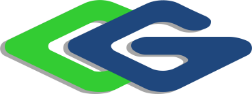 შპს „ალტერვეისტი“10 ტონაზე მეტი სახიფათო ნარჩენის (ნარჩენი ზეთები) დროებითი შენახვის ობიექტის მოწყობა და ექსპლუატაცია სკრინინგის ანგარიშიშემსრულებელიშპს „გამა კონსალტინგი“დირექტორი                                  ზ. მგალობლიშვილი2021 წელიGAMMA Consulting Ltd. 19D. Guramishvili av, 0192, Tbilisi, GeorgiaTel: +(995 32) 261 44 34  +(995 32) 260 15 27 E-mail: j.akhvlediani@gamma.ge; zmgreen@gamma.gewww.facebook.com/gammaconsultingGeorgiaშესავალიწინამდებარე სკრინინგის ანგარიშის ეხება შპს „ალტერვეისტი“-ს 10 ტონაზე მეტი სახიფათო ნარჩენის (ნარჩენი ზეთები) დროებითი შენახვის ობიექტის მოწყობას და ექსპლუატაციას.დაგეგმილი საქმიანობის მიზანია, საწარმოსთვის შერჩეულ ტერიტორიაზე, რომელიც მდებარეობს ქ. თბილისში, აეროპორტის დასახლებაში (ს. კ. 01.19.26.004.099), მოეწყოს 2 ერთეული ჰორიზონტალური რეზერვუარი, რომელშიც შეგროვდება ნარჩენი ზეთები და შეგროვების შესაბამისად, საწარმოში დამუშავების გარეშე, გატანილი იქნება ექსპორტზე. თითოეული რეზერვუარის მოცულობა იქნება 60 მ3.აქვე უნდა აღინიშნოს, რომ შპს „ალტერვეისტს“, ევროპის ქვეყანაში უკვე ყავს კონტრაქტორი, რომელიც მზად არის საქართველოდან გაიტანოს ნარჩენი ზეთი. იმის გათვალისწინებით, რომ ნარჩენი ზეთების მართვასთან დაკავშირებით გაცემული გარემოსდაცვითი გადაწვეტილების მქონე ორგანიზაციების დიდი ნაწილი ფიზიკურად არ ან/და ვერ ახორციელებს გარემოსდაცვითი გადაწყვეტილებით გათვალისწინებულ საქმიანობას, ქვეყნის მასშტაბით ნარჩენი ზეთის შეგროვება და შემდგომი მართვის მიზნით საზღვარგარეთ გატანა, შეამცირებს აღნიშნული ტიპის სახიფათო ნარჩენის გარემოში უკონტროლოდ მოხვედრის შესაძლებლობას.   შპს „ალტერვეისტი“-ს მიერ დაგეგმილი საქმიანობა, წარმოადგენს საქართველოს კანონის „გარემოსდაცვითი შეფასების კოდექსის“ მე-2 დანართის 10.5 პუნქტით გათვალისწინებულ საქმიანობას (10 ტონაზე მეტი სახიფათო ნარჩენის დროებითი შენახვის ობიექტის მოწყობა) და ამავე კოდექსის მე-7 მუხლის პირველი ნაწილის თანახმად, ექვემდებარება სკრინინგის პროცედურას.ზემოაღნიშნული კოდექსის მე-3 მუხლის „ფ“ ქვეპუნქტის მიხედვით, სკრინინგი არის პროცედურა, რომელიც განსაზღვრავს გზშ-ის ჩატარების საჭიროებას.დოკუმენტის მომზადებისას, სხვა ნორმატიულ დოკუმენტებთან ერთად, გათვალისწინებული იქნა „სახეობებისა და მახასიათებლების მიხედვით ნარჩენების ნუსხის განსაზღვრისა და კლასიფიკაციის შესახებ“ საქართველოს მთავრობის 2015 წლის 17 აგვისტოს N426 დადგენილება, რომლის II დანართის მიხედვით, ყველა სახის ნარჩენი ზეთი (გარდა საკვებად გამოყენებული ზეთებისა), კლასიფიცირებულია სახიფათო ნარჩენად, ასევე, „სახიფათო ნარჩენების შეგროვებისა და დამუშავების სპეციალური მოთხოვნების შესახებ ტექნიკური რეგლამენტის დამტკიცების თაობაზე“ საქართველოს მთავრობის 2016 წლის 29 მარტის N145 დადგენილება, რომელიც ნარჩენი ზეთის მართვასა და დამუშავებაზე, ზოგადი მოთხოვნების გარდა აწესებს სპეციალური მოთხოვნებს და „ნარჩენი ზეთების მართვის შესახებ“ საქართველოს მთავრობის  2020 წლის 25 მაისის N327 ტექნიკური რეგლამენტი, რომელიც განსაზღვრავს ნარჩენი ზეთების მართვასთან დაკავშირებული მწარმოებლის გაფართოებული ვალდებულებისა და აღნიშნული ნარჩენების მართვის წესებს (იხ. თავი 2.1.).საქმიანობის განმახორციელებელი და საკონსულტაციო კომპანიების საკონტაქტო ინფორმაცია მოცემულია ცხრილი 1.1-ში.ცხრილი 1.1.  საკონტაქტო ინფორმაციადაგეგმილი საქმიანობის და მისი განხორციელების ტერიტორიის აღწერადაგეგმილი საქმიანობის ზოგადი აღწერადაგეგმილი საქმიანობის მიზანია, საწარმოს მოსაწყობად შერჩეულ ტერიტორიაზე განთავსდეს 2 ერთეული, 60 მ3 მოცულობის ჰორიზონტალური რეზერვუარი, რომელშიც შეგროვდება ნარჩენი ზეთი და შეგროვების შესაბამისად, ყოველგვარი დამუშავების გარეშე (მათ შორის წინასწარი დამუშავება), გატანილი იქნეს ექსპორტზე.როგორც უკვე აღინიშნა, შპს „ალტერვეისტი“-ს, ევროპის ქვეყანაში უკვე ყავს კონტრაქტორი, რომელიც მზად არის საქართველოდან გაიტანოს ნარჩენი ზეთი. იმის გათვალისწინებით, რომ ნარჩენი ზეთების მართვასთან დაკავშირებით გაცემული გარემოსდაცვითი გადაწვეტილების მქონე ორგანიზაციების დიდი ნაწილი ფიზიკურად არ ან/და ვერ ახორციელებს გარემოსდაცვითი გადაწყვეტილებით გათვალისწინებულ საქმიანობას, ქვეყნის მასშტაბით ნარჩენი ზეთის შეგროვება და შემდგომი მართვის მიზნით საზღვარგარეთ გატანა, შეამცირებს აღნიშნული ტიპის სახიფათო ნარჩენის გარემოში უკონტროლოდ მოხვედრის შესაძლებლობას.   საქმიანობის განხორციელება დაგეგმილია ქ. თბილისში, აეროპორტის დასახლებაში. საქმიანობის განსახორციელებლად შერჩეული იქნა მიწის ნაკვეთი, რომლის საკადასტრო კოდია 01.19.26.004.099. ნაკვეთი წარმოადგენს შპს „ორხევი2“-ს საკუთრებას და შესაბამისი პროცედურების გავლის შემდეგ, შერჩეულ ნაკვეთის მეპატრონესა და საქმიანობის განმახორციელებელს შორის გაფორმდება იჯარის ხელშეკრულება. საწარმოსთვის შერჩეული  მიწის ნაკვეთის საერთო ფართობია 5317 მ2. საპროექტო ტერიტორიაზე განთავსებულია კაპიტალური შენობა-ნაგებობა, რომელიც მობეტონებული და გადახურულია. პროექტის მიხედვით, ზეთის შემკრები რეზერვუარები და სხვა დამხმარე ინფრასტრუქტურა აღნიშნულ შენობაში განთავსდება. შერჩეულ ტერიტორიაზე არსებულ შენობაში, ზეთის შემკრები რეზერვუარების გარდა გათვალისწინებული 5 მ3 მოცულობის ე. წ. „მიმღები“ რეზერვუარის და სატუმბი სადგურის განთავსება. სატუმბ სადგურში მოეწყობა 4 ერთეული, 10 მ3/სთ სიმძლავრის ტუმბო, ორი ტუმბოს საშუალებით მოხდება ე. წ. „მიმღები“ რეზერვუარიდან ზეთის 60 მ3 მოცულობის რეზერვუარებში გადატვირთვა, ხოლო დანარჩენი 2 ტუმბოს საშუალებით მოხდება 60 მ3 მოცულობის რეზერვუარებში შეგროვებული ზეთის გადატვირთვა ე. წ. „ფლექსი ტანკებში“, რომელიც განთავსებული იქნება შესაბამის კონტეინერში. ზეთის რეზერვუარებში ჩატვირთვა და გადმოტვირთვა მოხდება დაახლოებით 50 მმ დიამეტრის მილსადენების საშუალებით. „მიმღებ“ რეზერვუარში ზეთის ჩასხმა გათვალისწინებულა თვითდენით, ტუმბოს გარეშე.ნარჩენი ზეთის ექსპორტზე გატანა იგეგმება საზღვაო ტრანსპორტით, ფოთის ან ბათუმის პორტებიდან, ხოლო პორტებამდე, ტვირთის ტრანსპორტირება განხორციელდება სახმელეთო ტრანსპორტით, რომელსაც გავლილი ექნება რეგისტრაცია „ნარჩენების ტრანსპორტირების წესის“ შესაბამისად. ზოგადად უნდა აღინიშნოს, რომ „სახეობებისა და მახასიათებლების მიხედვით ნარჩენების ნუსხის განსაზღვრისა და კლასიფიკაციის შესახებ“ საქართველოს მთავრობის 2015 წლის 17 აგვისტოს N426 დადგენილების II დანართის მიხედვით, ყველა სახის ნარჩენი ზეთი (გარდა საკვებად გამოყენებული ზეთებისა), კლასიფიცირებულია სახიფათო ნარჩენად.სახიფათო ნარჩენების  შეგროვებისა და დამუშავების სპეციალური მოთხოვნები დგინდება „სახიფათო ნარჩენების შეგროვებისა და დამუშავების სპეციალური მოთხოვნების შესახებ ტექნიკური რეგლამენტის დამტკიცების თაობაზე“ საქართველოს მთავრობის 2016 წლის 29 მარტის N145 დადგენილებით. აღნიშნული დადგენილება, ნარჩენი ზეთის მართვასა და დამუშავებაზე, ზოგადი მოთხოვნების გარდა აწესებს სპეციალური მოთხოვნებს, რომლის მიხედვით:წარმოქმნის ადგილზე სავალდებულოა ნარჩენი ზეთების განცალკევება სხვა ნარჩენებისგან;ნარჩენი ზეთები უნდა ინახებოდეს დახურულ კონტეინერებში ან ავზებში, რომლებიც დაცულია გაჟონვისგან და აღჭურვილია ხანძარსაწინააღმდეგო მოწყობილობით;ნარჩენი ზეთების აღდგენა ხდება რეგენერაციის გზით ან თუ ეს არ არის შესაძლებელი, ენერგიის აღდგენის გზით;დაუშვებელია პქბ/პქტ-ის შემცველი ნარჩენი ზეთების შერევა სხვა ნარჩენ ზეთებთან.საწარმოში დაგეგმილი საქმიანობა არ ითვალისწინებს ნარჩენების აღდგენას ან მის რაიმე სახით დამუშავებას (მათ შორის არ არის გათვალისწინებულის ნარჩენის წინასწარი დამუშავება) და საწარმოში შეგროვების მიზნით, დროებით განთავსებული ნარჩენი, ყოველგვარი დამუშავების გარეშე გატანილი იქნება საზღვარგარეთ (ექსპორტზე). პქბ/პქტ-ის შემცველი ნარჩენი ზეთები, საქართველოს მთავრობის 2016 წლის 29 მარტის N145 დადგენილების შესაბამისად განიხილება მდგრადი ორგანული დამბინძურებლების (მოდი) შემცველ ნარჩენად და მათ შეგროვებასა და შემდგომ მართვაზე დაწესებულია სპეციალური მოთხოვნები.საწარმოში არ არის გათვალისწინებულია პქბ/პქტ-ის შემცველი ნარჩენი ზეთების მიღება. საწარმოში, დროებით შენახვის მიზნით შემოტანილი ნარჩენების შესახებ ინფორმაცია მოცემულია 2.4.1 და 2.4.2 ცხრილებში.ნარჩენ ზეთთან დაკავშირებით, ასევე უნდა აღინიშნოს, რომ საქართველოს კანონის „ნარჩენების მართვის კოდექსის“ თანახმად, ნარჩენი ზეთი ასევე განიხილება სპეციფიკურ ნარჩენად, რომელიც აღნიშნულ კოდექსში განმარტებულია შემდეგნაირად: „სპეციფიკური ნარჩენი – ისეთი პროდუქტისგან წარმოქმნილი ნარჩენი, რომელიც თავისი მახასიათებლებისა და ფართო გავრცელების გამო ნარჩენად გადაქცევის შემდეგ მართვის სპეციფიკური ზომების მიღებასა და მოვლას საჭიროებს (შეფუთვა, ზეთი, საბურავი, ძრავიანი სატრანსპორტო საშუალება, ბატარეა, აკუმულატორი, ელექტრო- და ელექტრონული მოწყობილობები და სხვა)“.სპეციფიკური ნარჩენების მართვასთან დაკავშირებით, დგინდება მწარმოებლის გაფართოებული ვალდებულება. მწარმოებლის გაფართოებული ვალდებულება ვრცელდება იმ ფიზიკურ და იურიდიულ პირებზე, რომლებიც აწარმოებენ, გადაამუშავებენ, დაამუშავებენ, ყიდიან ან ახორციელებენ ისეთი პროდუქტის იმპორტს, რომელიც თავისი სასიცოცხლო ციკლის ამოწურვის შემდეგ სპეციფიკური ნარჩენი ხდება.კანონის მიხედვით, ისეთი პროდუქტის მწარმოებელი და ამ პროდუქტის ბაზარზე განმათავსებელი, რომელიც შემდგომ სპეციფიკური ნარჩენი ხდება, ვალდებული არიან, უზრუნველყონ პროდუქტისგან წარმოქმნილი ნარჩენების სეპარირებული შეგროვება, ტრანსპორტირება, აღდგენა (მათ შორის, რეციკლირება) და გარემოსთვის უსაფრთხო განთავსება. სპეციფიკური ნარჩენების მართვისთვის იქმნება მწარმოებლის გაფართოებული ვალდებულების ორგანიზაცია (მგვ-ორგანიზაცია). გარდა ამისა, შემუშავდა და 2020 წლის 25 მაისს, საქართველოს მთავრობის მიერ დამტკიცდა „ნარჩენი ზეთების მართვის შესახებ“ N327 ტექნიკური რეგლამენტი.ტექნიკური რეგლამენტი განსაზღვრავს ნარჩენი ზეთების მართვასთან დაკავშირებული მწარმოებლის გაფართოებული ვალდებულებისა და აღნიშნული ნარჩენების მართვის წესებს. მართვის წესებთან ერთად, დადგენილებას შემოაქვს „ოპერატორის“ ახალი განმარტება. დადგენილებაში მოცემული განმარტების მიხედვით, ოპერატორი შესაძლებელია იყოს პირი, რომელიც ჩართულია ზეთების და ნარჩენი ზეთების სასიცოცხლო ციკლში, მაგალითად: მწარმოებელი; დისტრიბუტორი; შეგროვების პუნქტები და ცენტრები; შემგროვებელი ორგანიზაციები; რეგენერაციის ან სხვა სახის დამუშავების განმახორციელებელი.აღნიშნულის გათვალისწინებით, შპს „ალტერვეისტი“, როგორც ნარჩენი ზეთების შემგროვებელ ორგანიზაცია, „ნარჩენი ზეთების მართვის შესახებ“ ტექნიკური რეგლამენტის ფარგლებში, უფლებამოსილია იყოს ოპერატორი. ამავე ტექნიკური რეგლამენტის მიხედვით, ნარჩენი ზეთების მართვაში ჩართული ოპერატორები ვალდებული არიან გაატარონ შესაბამისი ღონისძიებები იმისთვის, რომ უზრუნველყოფილი იქნეს ნარჩენი ზეთების მართვა ადამიანის ჯანმრთელობისთვის საფრთხის შექმნისა და გარემოსთვის ზიანის მიყენების გარეშე, აღრიცხონ შეგროვებული ნარჩენი ზეთების რაოდენობები.ყოველივე ზემოაღნიშნულის გათვალისწინებით, შპს „ალტერვეისტი“, საწყის ეტაპზე,  ფიზიკური და იურიდიული პირებისგან ნარჩენი ზეთების შეგროვებას განახორციელებს დამოუკიდებლად, ხოლო „მგვ ორგანიზაციების“ შექმნის შემდეგ, შესაძლებლობა ექნება ნარჩენი ზეთების შეგროვება უზრუნველყოს „მგვ ორგანიზაციებთან“ თანამშრომლობით.საქმიანობის განხორციელების ტერიტორიის აღწერაროგორც უკვე აღინიშნა, საქმიანობის განხორციელება დაგეგმილია ქ. თბილისში, აეროპორტის დასახლებაში. საქმიანობის განსახორციელებლად შერჩეული იქნა მიწის ნაკვეთი, რომლის საკადასტრო კოდია 01.19.26.004.099. ნაკვეთი წარმოადგენს შპს „ორხევი 2“-ს საკუთრებას, რომელსაც იჯარით აიღებს შპს „ალტერვეისტი“. შერჩეული მიწის ნაკვეთი არასასოფლო-სამეურნეო დანიშნულების ნაკვეთია და მისი საერთო ფართობია 5317 მ2. აღნიშნულ ფართობზე განთავსებულია კაპიტალური შენობა-ნაგებობა, რომელიც მობეტონებული და გადახურულია. ზეთის შემკრები რეზერვუარები და სხვა დამხმარე ინფრასტრუქტურა შენობაში განთავსდება.ტერიტორიაზე არსებული შენობა წარმოადგენს დაახლოებით 9 მ სიმაღლის ნაგებობას, რომელიც იატაკიდან დაახლოებით 4 მ სიმაღლეზე, 2 მხრიდან (გვერდებიდან) შემოსაზღვრულია რკინა-ბეტონის ფილებით, ხოლო 4 მ-ის ზემოთ გვერდები ღიაა, რაც ემსახურება შენობის განიავებას. შენობაში შესასვლელთან, რკინა-ბეტონის ფილებით მოწყობილია დაახლოებით 2 მ სიმაღლის შემოზღუდვა, ხოლო შენობის უკანა კედელი მთლიანად ამოშენებულია.  შენობის ჭერი თაღის ფორმისაა და გადახურვა ასევე შესრულებულია რკინა-ბეტონის ფილებით. რკინა-ბეტონის ფილებით არის მოშანდაკებული შენობის იატაკიც. შენობის შუაგულში მოწყობილია კუნძულები, რომელზეც მოწყობილი იყო ესტაკადა და ემსახურებოდა სარკინიგზო ვაგონების შენობაში შესვლას (იხ. სურათი 2.2.1) და აღნიშნული კუნძული, გამოყენებული იქნება ზეთის შემგროვებელი ავტოტრანსპორტის შენობაში შესასვლელად. შესაბამისად, ნარჩენი ზეთის მიმღებ და შემკრებ რეზერვუარებში გადატვირთვის ოპერაციები შესრულდება დახურულ შენობაში. შენობას ასევე აქვს მეორე შესასვლელი, მარცხენა გვერდიდან, რომელსაც ესაზღვრება არსებული საავტომობილო გზა. აღნიშნული შესასვლელის საშუალებით მოხდება საწარმოში შეგროვილი ნარჩენის ზეთის საწარმოდან გატანა (ნარჩენის მიღება გაცემის სქემა მოცემულია 2.3.1. ნახაზზე).  სურათი 2.2.1. საწარმოს განსათავსებლად შერჩეული შენობა-ნაგებობა (გარე და შიდა ხედები)პროექტის მიხედვით, გათვალისწინებულია შენობის შესასვლელი ჭიშკრების, შემკრები და ე. წ. „მიმღები“ რეზერვუარების, სატუმბი სადგურის, ტექნოლოგიური მილსადენების, საოპერატორო შენობის და სველი წერტილის მოწყობა-მონტაჟი. 10 ტონაზე მეტი სახიფათო ნარჩენის (ნარჩენი ზეთები) დროებითი შენახვის ობიექტზე დასაქმებული იქნება დაახლოებით 2 ადამიანი. მომსახურე პერსონალისთვის, შენობაში გათვალისწინებულია საოპერატორო სათავსოს მოწყობა. საწარმოსთვის შერჩეული შენობა არ საჭიროებს ნარჩენებისგან გაწმენდას შენობაში განთავსებული ქვიშა გამოყენებული იქნება რეზერვუარების ქვეშსაგის მოსაწყობად (შეიძლება გამოყენებული იქნას ასევე აბსორბენტად).საპროექტო ტერიტორია მდებარეობს სამრეწველო ზონაში, სადაც წარმოდგენილია სხვადასხვა დანიშნულების სასაწყობე ობიექტები. უშუალოდ საქმიანობის განსახორციელებლად შერჩეულ შენობა-ნაგებობას ესაზღვრება სასაწყობე მეურნეობები და ძველი, უმოქმედო რეზერვუარები (იხ. სურათი 2.2.2), ასევე, ნანგრევების სახით წარმოდგენილი ძველი სამრეწველო ობიექტები (იხ. სურათი 2.2.3). საპროექტო ტერიტორია უზრუნველყოფილია მისასვლელი გზით და ელექტროენერგიით. სურათი 2.2.2. სასაწყობე მეურნეობები და ძველი, უმოქმედო რეზერვუარებისურათი 2.2.3. ნანგრევების სახით წარმოდგენილი ძველი სამრეწველო ობიექტებისაპროექტო ტერიტორიიდან უახლოესი საცხოვრებელი სახლი მდებარეობს 160 მ-ში, ხოლო აეროპორტი - 410 მ-ში. საპროექტო ტერიტორიის სიტუაციური სქემა იხილეთ ნახაზზე 2.2.1.ნახაზი 2.2.1. საპროექტო ტერიტორიის სიტუაციური სქემა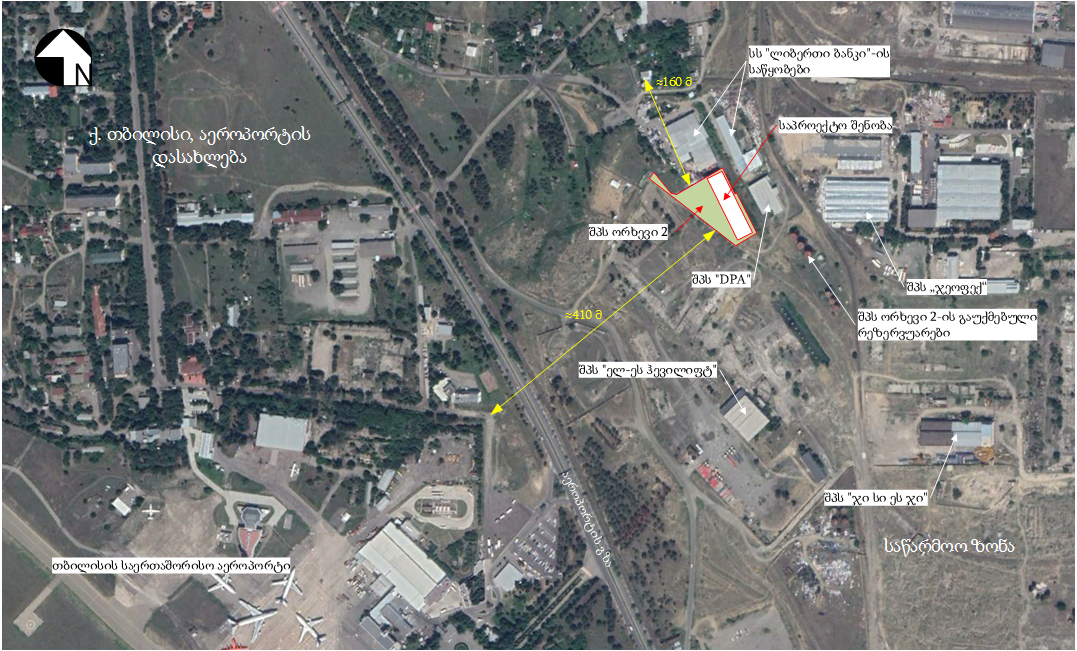 საწარმოს ტექნოლოგიური მოწყობილობების და ტექნოლოგიური პროცესის ზოგადი აღწერაროგორც უკვე აღინიშნა, პროექტი ითვალისწინებს, საქმიანობის განსახორციელებლად შერჩეულ ტერიტორიაზე არსებულ შენობა-ნაგებობაში, 2 ერთეული, 60 მ3 მოცულობის ჰორიზონტალური შემკრები რეზერვუარის განთავსებას, რომლებსაც მოემსახურება დაახლოებით 5 მ3 მოცულობის ე. წ. „მიმღები“ რეზერვუარი და სატუმბი სადგური. სატუმბ სადგურში გათვალისწინებულია 4 ერთეული, 10 მ3/სთ სიმძლავრის ტუმბოს განთავსება, ორი ტუმბოს საშუალებით მოხდება ე. წ. „მიმღები“ რეზერვუარიდან ზეთის 60 მ3 მოცულობის რეზერვუარებში გადატვირთვა, ხოლო დანარჩენი 2 ტუმბოს საშუალებით მოხდება 60 მ3 მოცულობის რეზერვუარებში შეგროვებული ზეთის გადატვირთვა ე. წ. „ფლექსიტანკებში“, რომელიც განთავსებული იქნება შესაბამის კონტეინერში. ზეთის რეზერვუარებში ჩატვირთვა და გადმოტვირთვა მოხდება დაახლოებით 50 მმ დიამეტრის მილსადენების საშუალებით. „მიმღებ“ რეზერვუარში ზეთის ჩასხმა გათვალისწინებულა თვითდენით, ტუმბოს გარეშე. ტექნოლოგიური მოწყობილობების განლაგების სქემა მოცემულია 2.3.1 ნახაზზე. საწარმოს მოწყობა არ იქნება დაკავშირებული გრძელვადიან და ფართომაშტაბიან სამშენებლო სამუშაოების წარმოებასთან. საწარმოში ტექნოლოგიური დანადგარების მონტაჟისთვის გათვალისწინებულია მაქსიმუმ 2-3 თვე.„სახიფათო ნარჩენების შეგროვებისა და დამუშავების სპეციალური მოთხოვნების შესახებ ტექნიკური რეგლამენტის დამტკიცების თაობაზე“ საქართველოს მთავრობის 2016 წლის 29 მარტის N125 დადგენილების მე-10 მუხლის მიხედვით, სახიფათო ნარჩენების დროებითი შენახვისთვის დადგენილია სპეციალური მოთხოვნები, აღნიშნული მოთხოვნებიდან, განსახილველ საწარმოზე გავრცელდება შემდეგი მოთხოვნები: გათვალისწინებული უნდა იყოს ტერიტორიის დაცულობა წყალდიდობის, მეწყრისა და სხვა ბუნებრივი მოვლენებისგან;სახიფათო ნარჩენებით ზედაპირული ან მიწისქვეშა წყლების დაბინძურების თავიდან აცილების მიზნით, შენახვის ადგილი აღჭურვილი უნდა იყოს წვიმის წყლის შეგროვების სისტემით;სახიფათო ნარჩენების გარემოში მოხვედრის პრევენციისა და კონტროლის მიზნით, შენახვის ადგილი აღჭურვილი უნდა იყოს მაფრთხილებელი ნიშნებით (რომლებიც მიუთითებენ შენახულ სახიფათო ნარჩენებზე (კატეგორია, სახეობა)) და ხანძარსაწინააღმდეგო და სხვა მოწყობილობებით;შენახვის ადგილის ქვედა ფენა (ძირი) დამზადებული უნდა იყოს ისეთი მასალისგან, რომელიც არ შედის რეაქციაში ან არ იწოვს შენახულ ნარჩენებს, წყალგაუმტარია და ითვალისწინებს ნარჩენების დაღვრის/გაფანტვის რისკს;იმ შემთხვევაში, თუ სახიფათო ნარჩენების შესანახად გამოიყენება ავზი, აუცილებელია ამ უკანასკნელის მოთავსება სითხეგაუმტარ შემოფარგლულ ტერიტორიაზე, რომელიც შეაკავებს თხევად სახიფათო ნარჩენებს დაღვრის ან ავარიის შემთხვევაში. ავზები უნდა იყოს აღჭურვილი გადავსების საწინააღმდეგო და გამართული განგაშის სისტემით.ზემოაღნიშნული რეგლამენტის შესაბამისად, საწარმოს განთავსების ტერიტორია დაცულია  წყალდიდობის, მეწყრისა და სხვა ბუნებრივი მოვლენებისგან. საწარმო გადახურულია და წვიმის წყლების დაბინძურების რისკიც არ არსებობს.საწარმოში განთავსებული შემკრები და მიმღები რეზერვუარების ირგვლივ იგეგმება დამცავი კედლის მშენებლობა, კედლის შიგნით გათვალისწინებული იქნება იმ მოცულობის სივრცე, რომელიც ავარიული დაღვრის შემთხვევაში უზრუნველყოფს დაღვრილი ზეთის სრულად შეკავებას.ნახაზი 2.3.1. ტექნოლოგიური მოწყობილობების განლაგების სქემა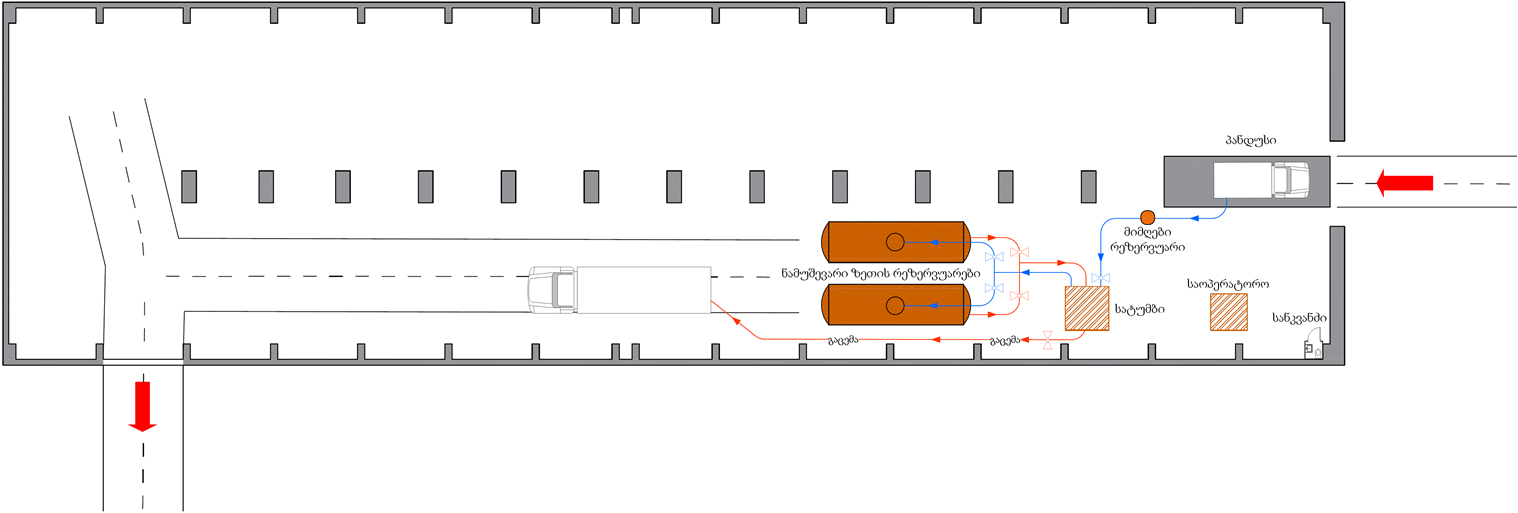 როგორც უკვე აღინიშნა შენობის იატაკი მობეტონებულია, რაც გამორიცხავს შემთხვევით დაღვრილი ზეთის გრუნტში გაჟონვას. რეზერვუარების ქვეშ მოეწყობა ქვიშის ფენა, რომელიც მცირე დაღვრების შემთხვევაში შეიწოვს შემთხვევით დაღვრილ ზეთებს. ზეთებით დაბინძურებული ქვიშის მართვა მოხდება კანონის შესაბამისად. საწარმოში განთავსებული რეზერვუარები აღჭურვილი იქნება გადავსების საწინააღმდეგო სისტემით.საწარმოში გათვალისწინებულია ხანძარსაწინააღმდეგო სტენდისა და შესაბამისი მაფრთხილებელი ნიშნების განთავსება.  ბაზრის კვლევაზე დაყრდნობით, წლის განმავლობაში შესაძლებელია დაახლოებით 1000 მ3 ნარჩენი ზეთის შეგროვება და ექსპორტზე გატანა (ტვირთბრუნვა), თუმცა, იქიდან გამომდინარე, რომ საწარმოში განთავსებული შემკრები რეზერვუარების ჯამური მოცულობა არ აღემატება 120 მ3. საწარმოში განთავსებული ნარჩენის მაქსიმალური რაოდენობა იქნება 120 მ3. თუ წლის განმავლობაში სამუშაო დღეების რაოდენობად ავიღებთ საშუალოდ 240 სამუშაო დღეს, დღის განმავლობაში, საწარმოში მოსალოდნელი ნარჩენის რაოდენობა იქნება: = 4,17 მ3/დღ.საწარმოში შემოტანილი ნარჩენი ზეთი თავდაპირველად განთავსდება ე. წ. „მიმღებ“ 5 მ3 მოცულობის რეზერვუარში, ხოლო შემდეგ, გადამტვირთავი ტუმბოების საშუალებით გადაიტვირთება შემკრებ რეზერვუარებში.საწარმოს წარმადობის გათვალისწინებით, ერთდროულად ორივე გადამტვირთავი ტუმბოს მუშაობის საჭიროება არ არსებობს, ჯერ შეივსება ერთი რეზერვუარი, ხოლო შემდეგ მეორე. საწარმოში შემოტანილი ნარჩენი ზეთების დამუშავება (მათ შორის წინასწარი დამუშავება) არ არის გათვალისწინებული. საწარმოში შეგროვებული ზეთების გატანა მოხდება დაგროვების შესაბამისად.საწარმოში ნარჩენების შემოტანა მოხდება ავზებით ან ზეთის მზიდი ავტოტრანსპორტით, რომელსაც გავლილი ექნება რეგისტრაცია და ავტოსატრანსპორტო საშუალებას ექნება დაშვების მოწმობა.საწარმოში შეგროვების მიზნით შემოტანილი ნარჩენი ზეთების სახეობებიმოქმედი კანონმდებლობის მიხედვით, ნარჩენების დამუშავებასთან დაკავშირებული საქმიანობის განსახორციელებლად, გარემოსდაცვითი გადაწყვეტილების მისაღებად, უფლებამოსილ ადმინისტრაციულ ორგანოს, გარემოსდაცვითი შეფასების კოდექსით გათვალისწინებული ინფორმაციის გარდა, უნდა წარედგინოს დასამუშავებელი ნარჩენების სახეობა, კერძოდ:ნარჩენის კოდი და დასახელება „სახეობებისა და მახასიათებლების მიხედვით ნარჩენების ნუსხის განსაზღვრისა და კლასიფიკაციის შესახებ“ საქართველოს მთავრობის 2015 წლის 17 აგვისტოს N426 დადგენილების შესაბამისად;დასამუშავებელი ნარჩენების რაოდენობა და წარმოშობა;ნარჩენების აღდგენის ან განთავსების ოპერაციების კოდები და აღწერილობა ნარჩენების მართვის კოდექსის I და II დანართის შესაბამისად;გამოსაყენებელი საშუალებები და მოწყობილობები, აგრეთვე მათი წარმადობა.როგორც პროექტის აღწერით ნაწილშია მოცემული, დაგეგმილ, 10 ტონაზე მეტი სახიფათო ნარჩენის დროებითი შენახვის ობიექტზე, წლის განმავლობაში შესაძლებელია დაახლოებით 1000 მ3 ნარჩენი ზეთის შეგროვება და ექსპორტზე გატანა (ტვირთბრუნვა), თუმცა, იქიდან გამომდინარე, რომ საწარმოში განთავსებული შემკრები რეზერვუარების ჯამური მოცულობა არ აღემატება 120 მ3. საწარმოში განთავსებული ნარჩენის მაქსიმალური რაოდენობა იქნება 120 მ3. ნარჩენი ზეთის შეგროვება გათვალისწინებულია საქართველოს მასშტაბით. შეგროვების შემდეგ, ზეთის გატანა გათვალისწინებულია ექსპორტზე.საწარმოში შემოტანილი ნარჩენი ზეთები, „სახეობებისა და მახასიათებლების მიხედვით ნარჩენების ნუსხის განსაზღვრისა და კლასიფიკაციის შესახებ“ აქართველოს მთავრობის 2015 წლის 17 აგვისტო N426 დადგენილების შესაბამისად გაერთიანებულია მე-13 ჯგუფში (ზეთის ნარჩენები (გარდა საკვებად გამოყენებული ზეთებისა, რომლებიც განხილულია 05, 12 და 19 თავებში).საწარმოში შემოტანილი ნარჩენი ზეთების კოდი და დასახელება „სახეობებისა და მახასიათებლების მიხედვით ნარჩენების ნუსხის განსაზღვრისა და კლასიფიკაციის შესახებ“ საქართველოს მთავრობის 2015 წლის 17 აგვისტოს N426 დადგენილების მიხედვით, მოცემულია 2.4.1 ცხრილში, ხოლო ნარჩენი ზეთების სახეობა „ნარჩენი ზეთების მართვასთან დაკავშირებით მწარმოებლის გაფართოებული ვალდებულების ელექტრონული რეესტრის წარმოების წესის დამტკიცების შესახებ“ საქართველოს გარემოს დაცვისა და სოფლის მეურნეობის მინისტრის 2020 წლის 31 აგვისტოს N2-773 ბრძანების მე-4 დანართის შესაბამისად, მოცემულია 2.4.2 ცხრილში. ცხრილი 2.4.1.ცხრილი 2.4.2.საწარმოს წყალმომარაგება და წყალარინებასაწარმოს წყალმომარაგება განხორციელდება ქალაქის წყალსადენის ქსელიდან ან საწარმოში განთავსდება დაახლოებით 1 მ3 მოცულობის რეზერვუარი და წლის შემოტანა მოხდება პერიოდულად. საწარმოო პროცესი, რომელიც ითვალისწინებს შესაბამის რეზერვუარებში ნარჩენი ზეთის შეგროვებას და შეგროვების შესაბამისად ექსპორტზე გატანას, არ საჭიროებს სამრეწველო დანიშნულებით წყლის გამოყენებას, საწარმოში წყლის გამოყენება მოხდება მხოლოდ სასმელ-სამეურნეო დანიშნულებით.როგორც უკვე აღინიშნა, საწარმოში დასაქმებული იქნება 2 ადამიანი. სასმელ-სამეურნეო დანიშნულების წყლის  მაქსიმალური რაოდენობა იქნება:2 x 45 ლ/დღ = 90 ლ/დღ90 ლ/დღ x 240 დღ/წელ = 21600 ლ/წელ = 21,6 მ3/წელ.რაც შეეხება საწარმოში წარმოქმნილ სამეურნეო-საყოფაცხოვრებო ჩამდინარე წყლებს, საწარმოში გათვალისწინებულია სანიტარული კვანძის და საასენიზაციო ორმოს მოწყობა, რომლის განტვირთვა მოხდება პერიოდულად, შესაბამისი სამსახურის მიერ. როგორც პროექტის აღწერით ნაწილშია მოცემული, საწარმოს ინფრასტრუქტურის განთავსება გათვალისწინებულია გადახურულ შენობაში და ამავე შენობაში შესრულდება ზეთის მიღების და გაცემის ოპერაციები, შესაბამისად, საწარმოში წვიმის წყლების დაბინძურების რისკი არ არსებობს.საწარმოში წარმოქმნილი ნარჩენების სახეობები და მათი მართვა საწარმოში მოსალოდნელია შერეული მუნიციპალური ნარჩენების და წლის განმავლობაში რამდენიმე ერთეული ნათურის ნარჩენის წარმოქმნა. საწარმოში წარმოქმნილი ნათურების რაოდენობა წლის განმავლობაში არ გადააჭარბებს 2-3 კგ-ს. უპირატესობა მიენიჭება საწარმოს LED ნათურებით აღჭურვას, რომელთა ექსპლუატაციის ვადა რამდენიმე წელია და არ შეიცავენ ვერცხლისწყალს, ამ შემთხვევაში, ნათურების ნარჩენები განხილული იქნება როგორც არასახიფათო, ხოლო იმ შემთხვევაში, თუ საწარმოში დამონტაჟდება ვერცხლისწყლის შემცველი ფლურესცენციული მილები, საწარმოში წარმოქმნილი ნათურების ნარჩენები განხილული იქნება როგორც სახიფათო ნარჩენი და შემდგომი მართვის მიზნით გადაეცემა შესაბამისი ნებართვის მქონე ორგანიზაციას.საწარმოში, ავარიული დაღვრის შემთხვევაში ასევე შესაძლებელია ნავთობპროდუქტებით დაბინძურებული ქვიშის წარმოქმნა, რომელიც ასევე განხილული იქნება როგორც სახიფათო ნარჩენი და შემდგომი მართვის მიზნით გადაეცემა შესაბამისი ნებართვის მქონე ორგანიზაციას.წლის განმავლობაში, საწარმოში წარმოქმნილი სახიფათო ნარჩენის რაოდენობა არ აღემატება 120 კგ-ს და „ნარჩენების მართვის კოდექსით გათვალისწინებული ზოგიერთი ვალდებულების რეგულირების წესის დამტკიცების თაობაზე“ საქართველოს მთავრობის 2019 წლის 30 დეკემბრის N661 დადგენილების მე-3 მუხლის მე-2 პუნქტის თანახმად, საწარმო 2025 წლამდე თავისუფლდება კომპანიის ნარჩენების მართვის გეგმის შემუშავებისგან.საწარმოს მოწყობის და ექსპლუატაციის ეტაპზე გარემოზე მოსალოდნელი რისკების შეფასებაზემოქმედება ატმოსფერული ჰაერის ხარისხზეატმოსფერულ ჰაერში მავნე ნივთიერებების ემისიებს ადგილი ექნება საწარმოს ექსპლუატაციის ეტაპზე, თუმცა საქმიანობის სპეციფიკისა და მასშტაბის გათვალისწინებით, ატმოსფერულ ჰაერზე მოსალოდნელი ზემოქმედება ძალიან დაბალი იქნება, ზემოქმედების შეფასების მიზნით შესრულებული იქნა მავნე ნივთიერებების გაფრქვევის მოდელირება, რომელიც წარმოდგენილია მომდევნო თავებში.ატმოსფერულ ჰაერში გაფრქვეულ მავნე ნივთიერებათა სახეობები და მათი ძირითადი მახასიათებელი სიდიდეებისაწარმოს ექსპლოატაციის პროცესში მოსალოდნელია ქვემოთ მოყვანილი მავნე ნივთიერებების ემისია, რომელთა მაქსიმალური ერთჯერადი და საშუალო დღეღამური ზღვრულად დასაშვები კონცენტრაციები მოცემულია ცხრილში 3.1.1.1.ცხრილი 3.1.1.1. ატმოსფერულ ჰაერში მავნე ნივთიერებათა ზღვრულად დასაშვები კონცენტრაციებიემისიის გაანგარიშება  ზეთის შესანახი  რეზერვუარიდან (გ-1)ატმოსფერული ჰაერის დაბინძურების წყაროს წარმოადგენენ რეზერვუარის სასუნთქი სარქველი ნავთობპროდუქტის შენახვისას (მცირე სუნთქვა) და ჩატვირთვისას (დიდი სუნთქვა). კლიმატური ზონა-3.დამაბინძურებელ ნივთიერებათა გამოყოფის გაანგარიშება შესრულებულია [8]-ს შესაბამისად. დამაბინძურებელ ნივთიერებათა გამოყოფის რაოდენობრივი და თვისობრივი მახასიათებლები მოცემულია ცხრილში 3.1.2.1.ცხრილი 3.1.2.1.საწყისი მონაცემები გამოყოფის გაანგარიშებისათვის მოცემულია ცხრილში 3.1.2.2.ცხრილი 3.1.2.2.მიღებული პირობითი აღნიშვნები, საანგარიშო ფორმულები, აგრეთვე საანგარიშო პარამეტრები და მათი დასაბუთება მოცემულია ქვემოთ.ნავთობპროდუქტების ორთქლის მაქსიმალური ემისია გაიანგარიშება ფორმულით:M = (C1 · Kmaxp · Vmaxч) / 3600, გ/წმ;ნავთობპროდუქტების ორთქლის  წლიური ემისია გაიანგარიშება ფორმულით:G = (У2 · Воз + У3 · Ввл) · Kmaxp · 10-6 + Gхр · Kнп · N, ტ/წელ.სადაც: У2,У3 –საშუალო კუთრი ემისია რეზერვუარიდან შესაბამისად  წლის განმავლობაში შემოდგომა-ზამთრის და გაზაფხულ-ზაფხულის პერიოდებისათვის, გ/ტ. მიიღება დანართი 12-ის მიხედვით.Bоз,Bвл – სითხის რ-ბა, რომელიც ჩაიტვირთება რეზერვუარში შემოდგომა-ზამთრის და გაზაფხულ-ზაფხულის პერიოდებისათვის, ტ. Kmaxp - ცდით მიღებული კოეფიციენტი, მიიღება დანართ 8-ს მიხედვით. Gxp - ნავთობპროდუქტების ორთქლის   ემისია ერთ რეზერვუარში შენახვისას, ტ/წელ; მიიღება დანართ 13-ის მიხედვით. Kнп -ცდით მიღებული კოეფიციენტი, მიიღება დანართ 12-ს მიხედვით.  N - რეზერვუარების რ-ბა. კოეფიციენტის მნიშვნელობა Kгорр ერთი ჯგუფის სახის რეზერვუარების  გაზის მილებისთვის განისაზღვრება ჩატვირთვის და გადმოტვირთვის ერთდროულობით სითხისა რეზერვუარებიდან შემდეგი ფორმულით (1.1.4):	Kгорр = 1,1 · Kр · (Qзак - Qотк) / Qзак	სადაც (Qзак - Qотк) - აბსოლიტური საშუალო განსხვავება მოცულობის  გადატვირთული და გადმოტვირთული სითხისა რეზერვუარებიდან.გაანგარიშებისას გამოყოფილი კონკრეტული  დამაბინძურებელი ნივთიერებისა  როგორც დამატებითი ფაქტორი, ფორმულებში გაითვალისწინება  მასური წილი  მოცემული ნივთიერებისა ნავთობპროდუქტის შემადგენლობაში.მაქსიმალური ერთჯერადი და წლიური გამოყოფა დამაბინძურებელი ნივთიერებისა ატმოსფერულ ჰაერში  მოყვანილია ქვემოთ. ზეთიM = 0,39 · 1 · 10 / 3600 = 0,0010833 გ/წმ;G = (0,25 · 500 + 0,25 · 500) · 1 · 10-6 + 0,27 · 0,00027 · 2 = 0,0003958 ტ/წელ;2754 ალკანები C12-C19  (ნაჯერი ნახშირწყალბადები C12-C19)M = 0,0010833 = 0,0010833 გ/წმ;  G = 0,0003958 = 0,0003958 ტ/წელ.ატმოსფერულ ჰაერში  მავნე ნივთიერებათა გაბნევის ანგარიშისაკვლევი ტერიტორიის ატმოსფერული ჰაერის ფონური დაბინძურების შეფასებისათვის, საჭიროა გამოყენებულ იქნას საქართველოს მთავრობის 2013 წლის 31 დეკემბრის №408 დადგენილების (ატმოსფერულ ჰაერში მავნე ნივთიერებათა ზღვრულად დასაშვები გაფრქვევის ნორმების გაანგარიშების ტექნიკური რეგლამენტის დამტკიცების თაობაზე) მე-5 მუხლის მე-8 პუნქტით   გათვალისწინებული რეკომენდაციები.რადგან უახლოესი დასახლებული პუნქტი დაცილებულია ობიექტიდან ჩრდილო-დასავლეთის მიმართულებით 0,16 კმ  მანძილით (წერტ.  № 5),  გაანგარიშებული ემისიების შესაბამისად ჰაერის ხარისხის მოდელირება დამატებით შესრულდა ობიექტის წყაროებიდან 500 მეტრიანი ნორმირებული ზონის საკონტროლო წერტილების (წერტ. №-1,2,3,4) მიმართ.ფონური დაბინძურების მაჩვენებლების მეთოდიკა [5] გათვალისწინებულია იმ ტერიტორიების ატმოსფერული ჰაერის ფონური მდგომარეობის შეფასებისათვის, რომელთათვისაც არ არსებობს  დაკვირვების მონაცემები. მეთოდიკის მიხედვით ატმოსფერული ჰაერის ხარისხის შეფასება ხდება დასახლებული პუნქტის მოსახლეობის რიცხოვნების მიხედვით (ცხრილი 3.1.3.1.). ცხრილი 3.1.3.1 დამაბინძურებლების სარეკომენდაციო ფონური მნიშვნელობები მოსახლეობის რაოდენობიდან გამომდინარევინაიდან ობიექტის მიმდებარედ მოსახლეობის რიცხოვნობა არ აჭარბებს  10 ათასი კაცს,  ფონური კონცენტრაციის მნიშვნელობები აღებულია შესაბამისი ცხრილიდან.  (<10) ზემოთმოყვანილ გაანგარიშებების საფუძველზე შესრულებულია გაბნევის ანგარიში. საანგარიშო სწორკუთხედი 2050 * 1200 მ-ზე, ბიჯი 100მ. საანგარიშო მოედნებისაანგარიშო წერტილებიმავნე ნივთიერებათა გაბნევის გრაფიკული ამონაბეჭდი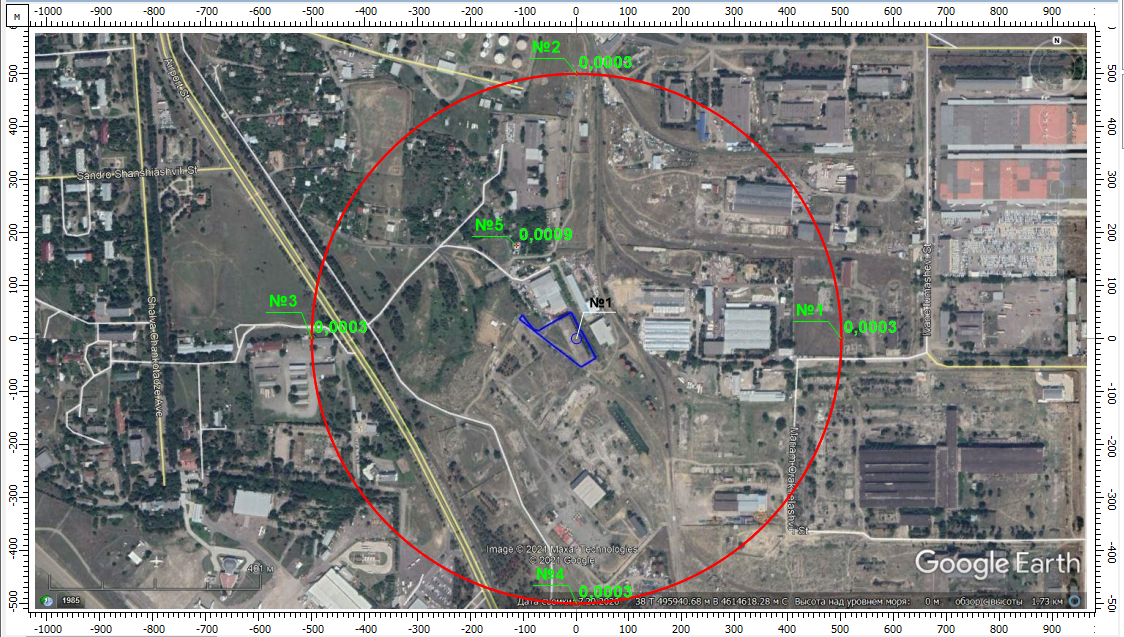 ნაჯერი ნახშირწყალბადების C12-C19  (კოდი 2754) მაქსიმალური კონცენტრაციები 500 მ-ნი ზონის საზღვარზე (წერტ. № 1,2,3,4)  და უახლოესი დასახლებული ზონის საზღვარზე (წერტ. № 5)მავნე ნივთიერებათა გაბნევის ანგარიშის  მიღებული შედეგები და ანალიზიშემაჯამებელ ცხრილში მოცემულია საკონტროლო წერტილებიდან დამაბინძურებელ ნივთიერებათა მაქსიმალური კონცენტრაციები ზდკ-წილებში. დასკვნა 10 ტონაზე მეტი სახიფათო ნარჩენის (ნარჩენი ზეთები) დროებითი შენახვის ობიექტის მუშაობის პროცესში, ატმოსფერულ ჰაერში გაფრქვეული მავნე ნივთიერებათა გაანგარიშების შედეგების ანალიზით ირკვევა, რომ საწარმოს ექსპლუატაციის პროცესში, უახლოესი დასახლებული ზონასთან,  მავნე ნივთიერებების კონცენტრაციების წილი იქნება 0,000921, რაც იმდენად დაბალი, რომ საწარმოს ექსპლუატაცია, ატმოსფერულ ჰაერის ხარისხზე ზემოქმედებას ვერ მოახდენს (გაანგარიშებების ცხრილური ნაწილი იხ. დანართში 1)ხმაურის გავრცელებასაწარმოში ხმაურის ძირითად წყაროებს წარმოადგენს საწარმოში განთავსებული 10 მ3/სთ სიმძლავრის 4 ერთეული ტუმბო, რომელთა ხმაურის დონე არ აღემატება 72 დბ-ს, ამასთან ერთიდაიგივე რეზერვუარში ზეთის მიღება და გაცემა ერთდროულად არ მოხდება და შესაბამისად, ერთდროულად იმუშავებს მხოლოდ 2 ტუმბო. აღნიშნულის გათვალისწინებით, გაანგარიშებისას დაშვებული იქნა, რომ ერთდროულად იმუშავებს 2 ტუმბო და თითოეულის ხმაურის დონე არ აღემატება 72 დბ-ს.ხმაურის წარმოქმნის ადგილზე, ანუ საწარმოს შენობაში, ხმაურის დონის გამოსათვლელად გამოყენებულია შემდეგი ფორმულა.		 		   (1)სადაც, Lр – ხმაურის წყაროს სიმძლავრის ოქტავური დონე; Ф – ხმაურის წყაროს მიმართულების ფაქტორი, უგანზომილებო, განისაზღვრება ცდის საშუალებით და იცვლება 1-დან 8-მდე ბგერის გამოსხივების სივრცით კუთხესთან დამოკიდებულებით);  r –  მანძილი ხმაურის წყაროდან საანგარიშო წერტილამდე;  Ω – ბგერის გამოსხივების სივრცითი კუთხე, რომელიც მიიღება: Ω = 4π-სივრცეში განთავსებისას; Ω = 2π- ტერიტორიის ზედაპირზე განთავსებისას; Ω = π -  ორ წიბოიან კუთხეში; Ω = π/2 – სამ წიბოიან კუთხეში; βа – ატმოსფეროში ბგერის მილევადობა (დბ/კმ) ცხრილური მახასიათებელი.   ხმაურის წარმოქმნის უბანზე ხმაურის წყაროების დონეების შეჯამება ხდება ფორმულით: 10lg∑100,1Lpi i=1	    (2)სადაც: Lрi –არის i-ური ხმაურის წყაროს სიმძლავრე. გათვლების შესასრულებლად გაკეთებულია შემდეგი დაშვებები:  თუ ერთ უბანზე განლაგებულ რამდენიმე ხმაურის წყაროს შორის მანძილი გაცილებით ნაკლებია საანგარიშო წერტილამდე მანძილისა, წყაროები გაერთიანებულია ერთ ჯგუფში. მათი ჯამური ხმაურის დონე დათვლილია ფორმულით: 10lg∑100,1Lpi ; ერთ ჯგუფში გაერთიანებული წყაროების ხმაურის ჯამური დონის გავრცელების  შესაფასებლად საანგარიშო წერტილამდე მანძილად აღებულია მათი გეომეტრიული ცენტრიდან დაშორება; სიმარტივისთვის, გათვლები შესრულებულია ბგერის ექვივალენტური დონეებისთვის (დბ) და ატმოსფეროში ბგერის ჩაქრობის კოეფიციენტად აღებულია მისი ოქტავური მაჩვენებლების გასაშუალოებული სიდიდე: βსაშ=10.5 დბ/კმ; მონაცემების მე-2 ფორმულაში ჩასმით მივიღებთ საწარმოში არსებული ტუმბოების ერთდროული მუშაობის შედეგად გამოწვეული ხმაურის ჯამურ დონეს, ხმაურის წარმოქმნის ადგილზე, ანუ საწარმოს შენობაში:n10lg∑100,1Lpi = 10lg x = 75,01 დბ.მონაცემების პირველ ფორმულაში ჩასმით მივიღებთ ხმაურის დონეს საანგარიშო წერტილში: L 1300 მ =  – 15*lg+10*lg160–10.5*160/1000-10xlg2 π= 35 დბსაქართველოს მთავრობის 2017 წლის 15 აგვისტოს N398 დადგენილებით დამტკიცებული ტექნიკური რეგლამენტის მიხედვით, მოცემულ შემთხვევაში უახლოეს საცხოვრებელ სახლთან ხმაურის დასაშვები ნორმა, დღის საათებში შეადგენს 45 დბ-ს, ხოლო ღამის საათებში 40 დბ-ს (ტერიტორიები, რომლებიც უშუალოდ ემიჯნებიან დაბალსართულიან (სართულების რაოდენობა ≤6) საცხოვრებელ სახლებს, სამედიცინო დაწესებულებებს).აქვე გასათვალისწინებელია ის გარემოებაც, რომ ტუმბოები განთავსებული იქნება შენობაში, რომლის კედლები გვერდებიდან 4 მ სიმაღლეზე ამოშენებულია, ხოლო საცხოვრებელი სახლის მიმართულებით მთლიანად დახურულია, რაც ხმაურის დონის გავრცელება შეამცირებს დაახლოებით 10 დბ-თი და უახლოეს რეცეპტორთან გავრცელებული ხმაურის დონე იქნება 25 დბ, რაც ნორმასთან შედარებით ძალიან დაბალია.გარდა ამისა უნდა აღინიშნოს, რომ საწარმოს ტვირთბრუნვა წლის განმავლობაში შეადგენს 1000 მ3/წელ და წლის განმავლობაში სამუშაო დღეების რაოდენობად განისაზღვრა 240 სამუშაო დღე. შესაბამისად, დღის განმავლობაში, მიმღები რეზერვუარიდან (მიმღებ რეზერვუარში ზეთი თავსდება თვითდენით, ტუმბოს გარეშე) შემკრებ რეზერვუარებში, ტუმბოს საშუალებით, გადატვირთული იქნება დაახლოებით 5 მ3/დღე ნარჩენი ზეთი. ტუმბოების სიმძლავრის გათვალისწინებით (10 მ3/სთ), ზეთის შემკრებ რეზერვუარში გადატვირთვას, დღის განმავლობაში დასჭირდება დაახლოებით ნახევარი საათი. ანუ დღის განმავლობაში, მიმღები ტუმბოების მიერ გავრცელებული ხმაური, რომლის დონემაც შეადგინა 25 დბ, მოსალოდნელი იქნება მხოლოდ ნახევარი საათის განმავლობაში. რაც შეეხება შეგროვებული ზეთების გაცემას, ზემოაღნიშნულიდან გამომდინარე 120 მ3 ზეთის შეგროვებას დასჭირდება დაახლოებით 24 სამუშაო დღე, ანუ საწარმოდან ზეთის გატანის ინტენსიობა იქნება თვეში ერთხელ, იშვიათად თვეში 2-ჯერ. საწარმოდან ზეთის გატანის ოპერაციას, 2 ტუმბოს ერთდროულად მუშაობის პირობებისთვის დასჭირდება 6 საათი. ანუ უახლოეს რეცეპტორთან 2 ტუმბოს ერთდროულად მუშაობის პირობებში გავრცელებული ხმაური, რომელიც შეადგენს 25 დბ-ს, მთელი დღის განმავლობაში მოსალოდნელია თვეში ერთხელ, ხოლო დანარჩენ დღეებში, მხოლოდ ნახევარი საათით.გარემოს რეცეპტორები, რომლებზე ზემოქმედებასაც ადგილი არ ექნება.საწარმოს განთავსება გათვალისწინებულია სამრეწველო ზონაში, არსებულ შენობა-ნაგებობაში, რომლის ფსკერი (იატაკი) მობეტონებულია, შესაბამისად, საქმიანობა ნიადაგის ნაყოფიერ ფენის, გრუნტისა და გრუნტის წლების ხარისხზე ზემოქმედებას არ მოახდენს.გარდა ამისა საწარმოს სიახლოვეს არ გაედინება ზედაპირული წყლის ობიექტები და არც მათი დაბინძურების რისკები არსებობს. საქმიანობა არ მოხდენს ზემოქმედებას არც გეოლოგიურ გარემოზე და არც ვიზუალურ-ლანდშაფტურ ცვლილებას გამოიწვევს, ვინაიდან, საწარმო განთავსდება არსებულ შენობა-ნაგებობაში. საქმიანობა არც ბიოლოგიურ გარემოზე, ტყის ფონდზე და დაცულ ტერიტორიებზე არ მოახდენს გავლენას.გარემოზე შესაძლო ზემოქმედების შედარებითი ანალიზისაქართველოს კანონის ,,გარემოსდაცვითი შეფასების კოდექსის’’ მიხედვით სკრინინგი არის პროცედურა, რომელიც განსაზღვრავს გარემოზე ზემოქმედების შეფასების ჩატარების საჭიროებას. ამავე კოდექსის მე-7 მუხლის მე-6 ნაწილის მიხედვით, სამინისტრო, იმის თაობაზე,ექვემდებარება თუ არა დაგეგმილი საქმიანობა გზშ-ს გადაწყვეტილებას იღებს შემდეგი კრიტერიუმების საფუძველზე:ა) საქმიანობის მახასიათებლები:ა.ა) საქმიანობის მასშტაბი;ა.ბ) არსებულ საქმიანობასთან ან/და დაგეგმილ საქმიანობასთან კუმულაციური ზემოქმედება;ა.გ) ბუნებრივი რესურსების (განსაკუთრებით – წყლის, ნიადაგის, მიწის, ბიომრავალფეროვნების) გამოყენება;ა.დ) ნარჩენების წარმოქმნა;ა.ე) გარემოს დაბინძურება და ხმაური;ა.ვ) საქმიანობასთან დაკავშირებული მასშტაბური ავარიის ან/და კატასტროფის რისკი;ბ) დაგეგმილი საქმიანობის განხორციელების ადგილი და მისი თავსებადობა:ბ.ა) ჭარბტენიან ტერიტორიასთან; ბ.ბ) შავი ზღვის სანაპირო ზოლთან;ბ.გ) ტყით მჭიდროდ დაფარულ ტერიტორიასთან, სადაც გაბატონებულია საქართველოს „წითელი ნუსხის“ სახეობები;ბ.დ) დაცულ ტერიტორიებთან;ბ.ე) მჭიდროდ დასახლებულ ტერიტორიასთან;ბ.ვ) კულტურული მემკვიდრეობის ძეგლთან და სხვა ობიექტთან;გ) საქმიანობის შესაძლო ზემოქმედების ხასიათი:გ.ა) ზემოქმედების ტრანსსასაზღვრო ხასიათი;გ.ბ) ზემოქმედების შესაძლო ხარისხი და კომპლექსურობა.მე-7 მუხლის მე-6 ნაწილში მოცემული კრიტერიუმების შედარებითი ანალიზი წარმოდგენილია ცხრილის სახით. (ცხრილი  5.1). ცხრილი 5.1. შედარებითი ანალიზიმოკლე რეზიუმეროგორც წინამდებარე ანგარიშშია მოცემული, დაგეგმილი საქმიანობის განხორციელების პროცესში და შემდგომ ექსპლუატაციის ფაზაზე გარემოზე ზემოქმედების რისკები მინიმალურია, კერძოდ:  არც მოწყობის და არც ექსპლუატაციის ფაზებზე ატმოსფერულ ჰაერში მავნე ნივთიერებების და ხმაურის გავრცელების რისკები მინიმალურია. ზემოქმედება მოსალოდნელი არ არის გარემოს სხვა რეცეპტორებზე (ბიოლოგიური გარემო, ნიადაგი და  გრუნტი, წყლის გარემო, გეოლოგიური გარემო).გამომდინარე აღნიშნულიდან შეიძლება ითქვას, რომ დაგეგმილი საქმიანობა გარემოზე ნეგატიურ ზემოქმედებას არ მოახდენს.   დანართი 1საქმიანობის განმხორციელებელი კომპანია შპს ,,ალტერვეისტი’’კომპანიის იურიდიული მისამართისაქართველო, ქ. თბილისი, ვაკის რაიონი, ვაჟა-ფშაველას გამზირი N47, კვარტალი I, კორპუსი 2, სართული 5, ბინა N56 საქმიანობის განხორციელების ადგილის მისამართიქ. თბილისი, აეროპორტის დასახლება, ნაკვეთი 04/099 საქმიანობის სახე10 ტონაზე მეტი სახიფათო ნარჩენის (ნარჩენი ზეთი) დროებითი შენახვის ობიექტის მოწყობა და ექსპლუატაციაშპს ,,ალტერვეისტის’’-ს საკონტაქტო მონაცემები:შპს ,,ალტერვეისტის’’-ს საკონტაქტო მონაცემები:საიდენტიფიკაციო კოდი405383936 ელექტრონული ფოსტა info.alterwaste@gmail.comსაკონტაქტო პირი გიორგი თოფაძე (დირექტორი)საკონტაქტო ტელეფონი577 21 19 51საკონსულტაციო კომპანია:შპს „გამა კონსალტინგი”შპს „გამა კონსალტინგი”-ს დირექტორი ზ. მგალობლიშვილისაკონტაქტო ტელეფონი2 61 44 34; 2 60 15 27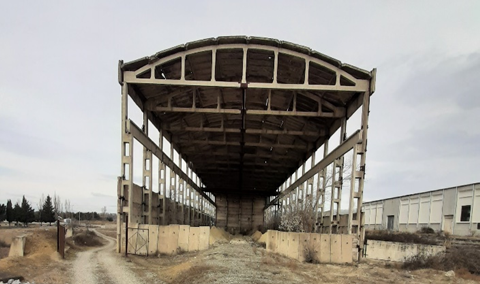 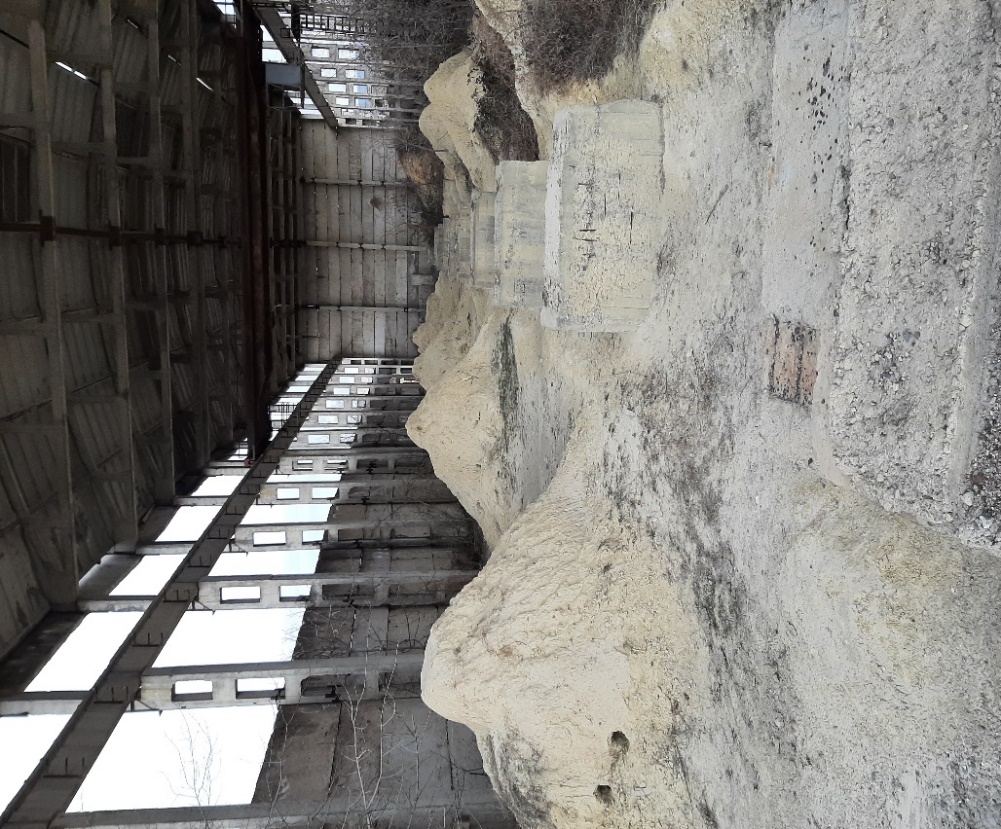 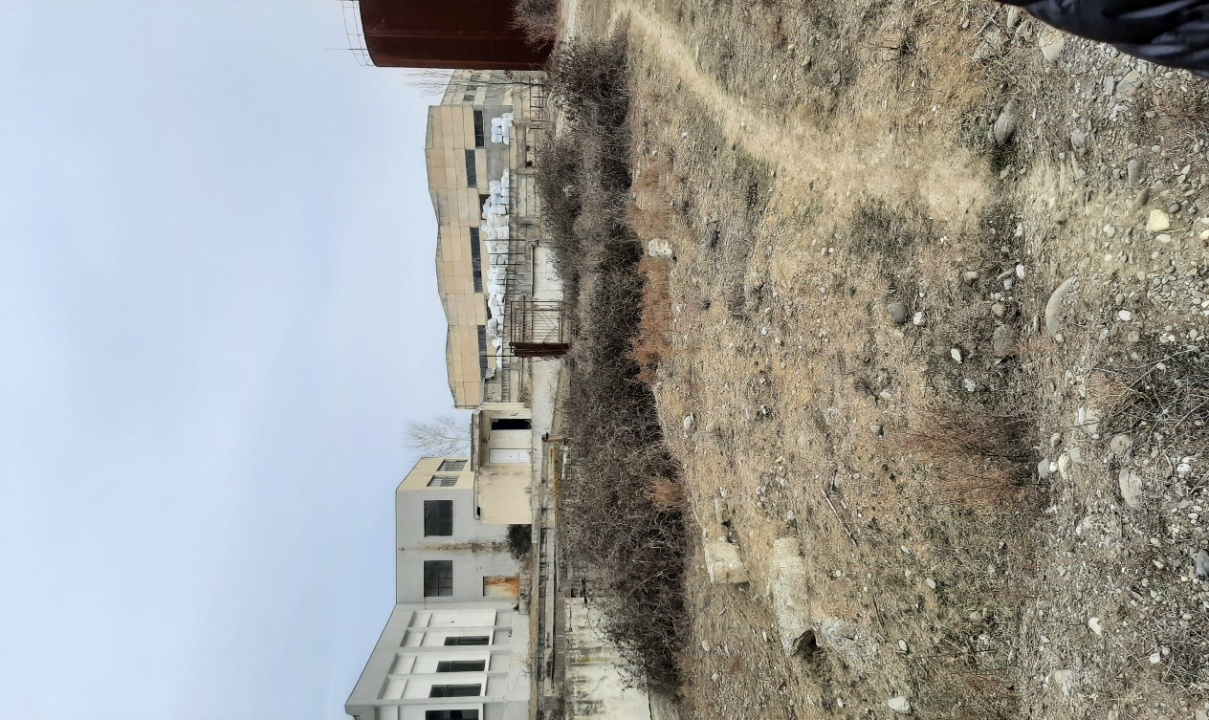 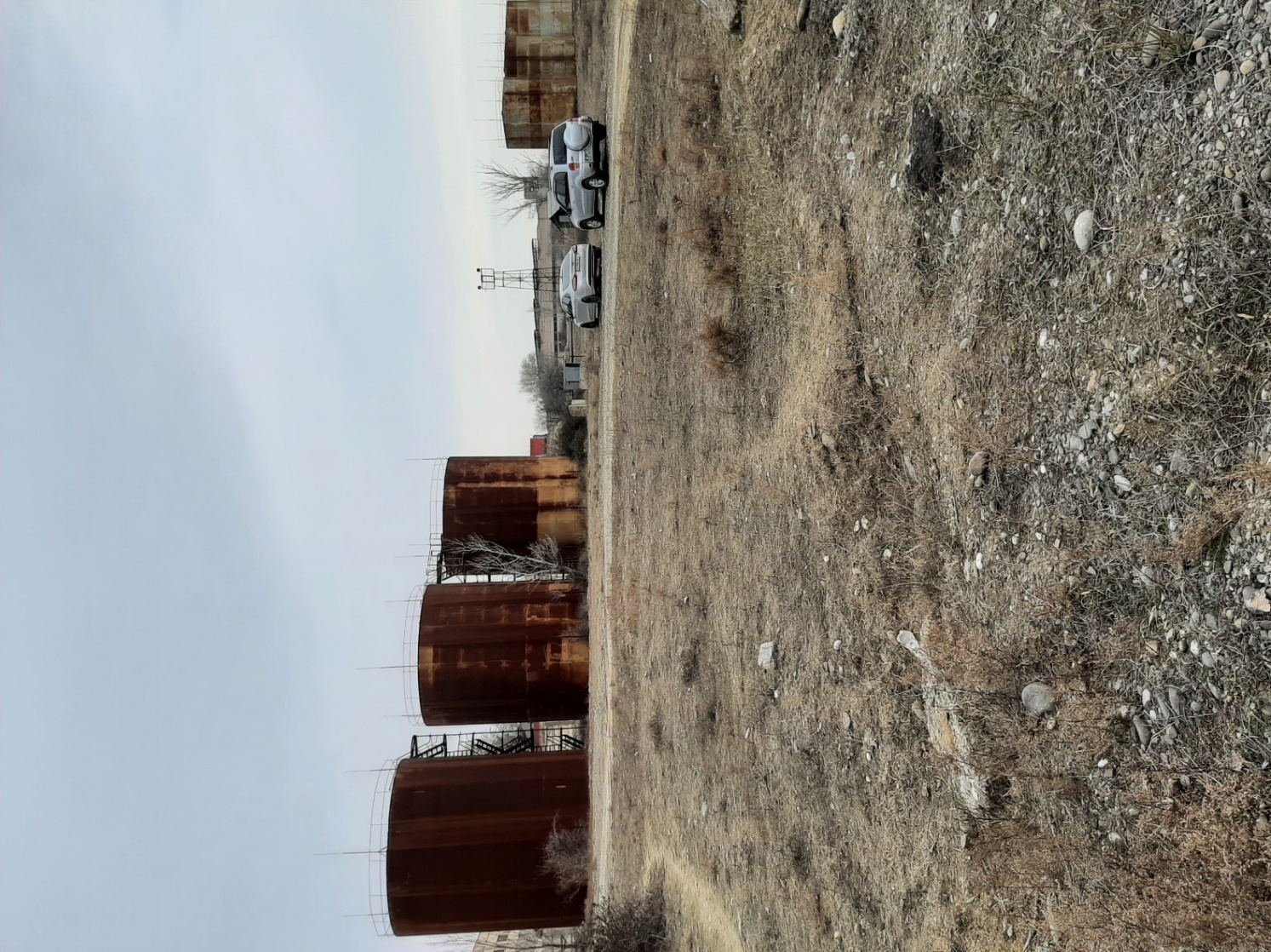 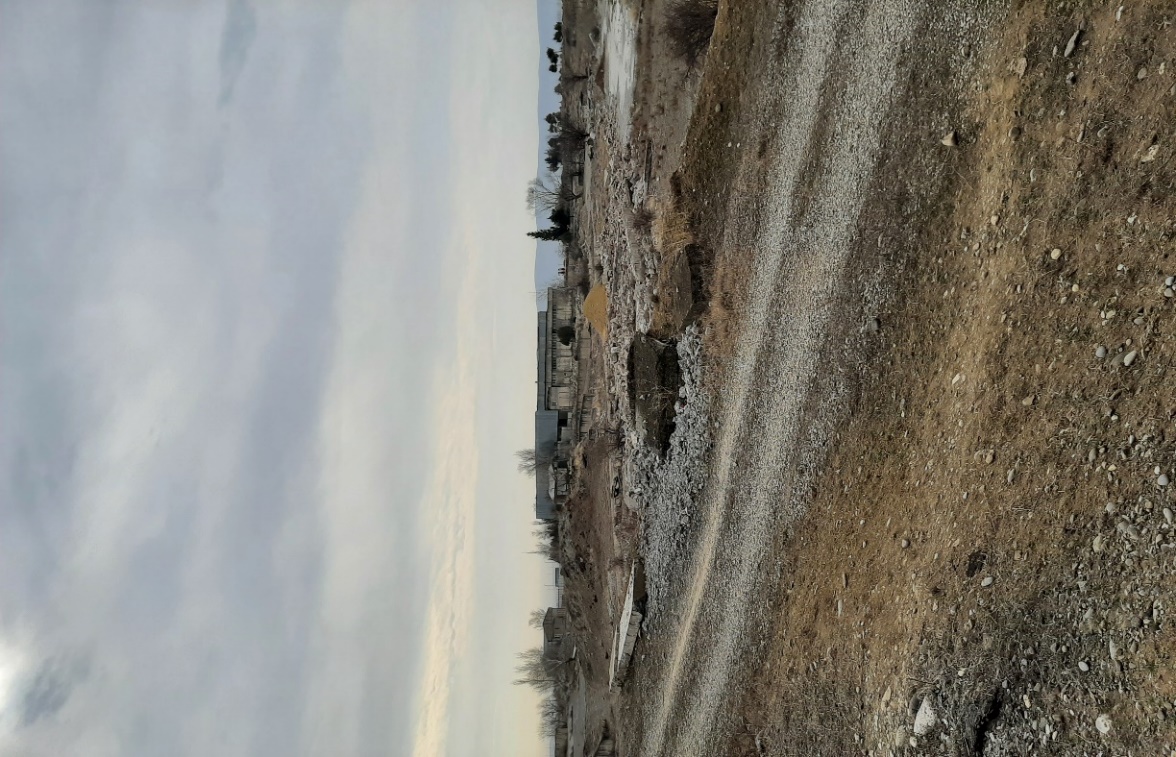 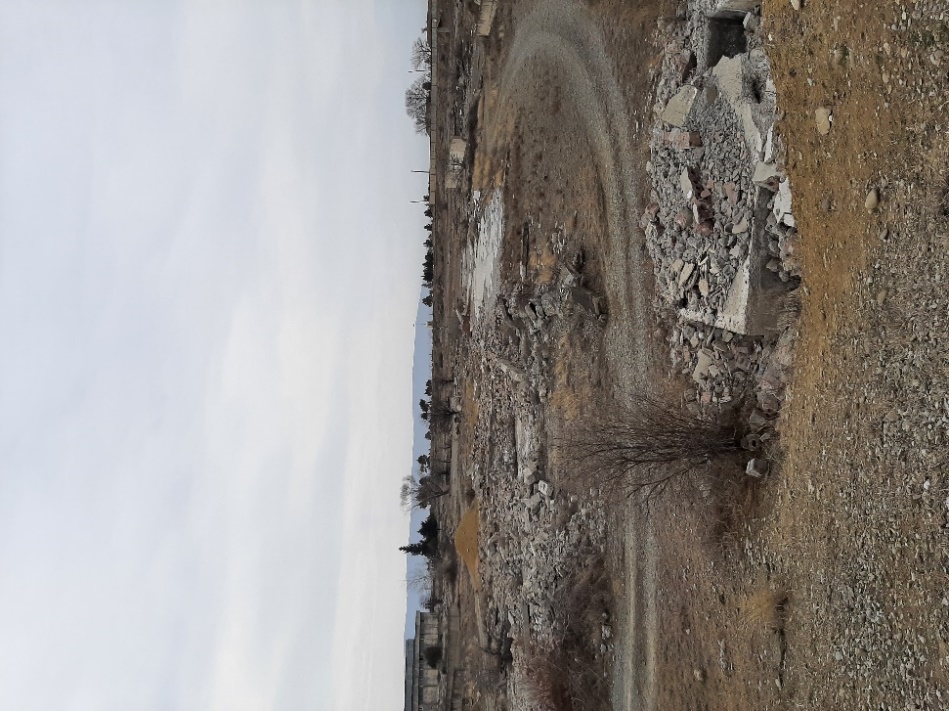 „სახეობებისა და მახასიათებლების მიხედვით ნარჩენების ნუსხის განსაზღვრისა და კლასიფიკაციის შესახებ“ საქართველოს მთავრობის 2015 წლის 17 აგვისტოს N426 დადგენილების მიხედვით„სახეობებისა და მახასიათებლების მიხედვით ნარჩენების ნუსხის განსაზღვრისა და კლასიფიკაციის შესახებ“ საქართველოს მთავრობის 2015 წლის 17 აგვისტოს N426 დადგენილების მიხედვითნარჩენის კოდინარჩენის სახელწოდება13 01 05*არაქლორირებული ემულსიები13 01 09*მინერალური ქლორირებული ჰიდრავლიკური ზეთები13 01 10*მინერალური არაქლორირებული ჰიდრავლიკური ზეთები13 01 11*სინთეტური ჰიდრავლიკური ზეთები13 01 12*ადვილად ბიოდეგრადირებადი ჰიდრავლიკური ზეთები13 01 13*სხვა ჰიდრავლიკური ზეთები13 02 04*ძრავისა და კბილანური გადაცემის კოლოფის მინერალური ქლორირებული ზეთები და ქლორირებული ზეთოვანი ლუბრიკანტები13 02 05*ძრავისა და კბილანური გადაცემის კოლოფის მინერალური არაქლორირებული ზეთები და არაქლორირებული ზეთოვანი ლუბრიკანტები13 02 06*ძრავისა და კბილანური გადაცემის კოლოფის სინთეტიკური ზეთები და სხვა ზეთოვანი ლუბრიკანტები13 02 07*ძრავისა და კბილანური გადაცემის კოლოფის  ადვილად ბიოდეგრადირებადი ზეთები და სხვა ზეთოვანი ლუბრიკანტები13 02 08*ძრავისა და კბილანური გადაცემის კოლოფის სხვა ზეთები და სხვა ზეთოვანი ლუბრიკანტები13 03 06*საიზოლაციო და თბოგადამცემი მინერალური ქლორირებული ზეთები, რომლებსაც არ ვხვდებით 13 03 01 პუნქტში13 03 07*არაქლორირებული საიზოლაციო და თბოგადამცემი ზეთები და სხვა სითხეები13 03 08* სინთეტური საიზოლაციო და თბოგადამცემი ზეთები13 03 09*ადვილად ბიოდეგრადირებადი საიზოლაციო და თბოგადამცემი ზეთები13 03 10*სხვა საიზოლაციო და თბოგადამცემი ზეთები13 04 01*ტრიუმის ზეთები სახმელეთო  ნავიგაციიდან13 04 02*ტრიუმის ზეთები ნავმისადგომის საკანალიზაციო სისტემიდან13 04 03*ტრიუმის ზეთები სხვა ტიპის ნავიგაციიდან13 05 06* ნავთობი, ზეთი ნავთობი, ზეთი/წყლის სეპარატორიდან (გამყოფი მოწყობილობიდან)„ნარჩენი ზეთების მართვასთან დაკავშირებით მწარმოებლის გაფართოებული ვალდებულების ელექტრონული რეესტრის წარმოების წესის დამტკიცების შესახებ“ საქართველოს გარემოს დაცვისა და სოფლის მეურნეობის მინისტრის 2020 წლის 31 აგვისტოს N2-773 ბრძანების მე-4 დანართის მიხედვით„ნარჩენი ზეთების მართვასთან დაკავშირებით მწარმოებლის გაფართოებული ვალდებულების ელექტრონული რეესტრის წარმოების წესის დამტკიცების შესახებ“ საქართველოს გარემოს დაცვისა და სოფლის მეურნეობის მინისტრის 2020 წლის 31 აგვისტოს N2-773 ბრძანების მე-4 დანართის მიხედვით1ძრავა – მინერალური2ჰიდრავლიკური გადამცემი – მინერალური3კომპრესორები – მინერალური4ტურბინები – მინერალური5ლითონდამამუშავებელი ზეთები – მინერალური6ელექტროსაიზოლაციო ზეთები – მინერალური7ანტიკოროზიული ზეთები – მინერალური8ჟელესმაგვარი გამაგრილებელი სითხეები – მინერალური9ძრავა – სინთეზური10 კომპრესორები – სინთეზური11ტურბინები – სინთეზური12ჰიდრავლიკური გადამცემი სითხეები – სინთეზური13ლუბრიკანტი – სინთეზური14ლითონდამამუშავებელი ზეთები – სინთეზური15ფორმების გასაპოხი ზეთები – სინთეზური16ანტიკოროზიული ზეთები – სინთეზური17ელექტროსაიზოლაციო ზეთები – სინთეზურიმავნე ნივთიერებათამავნე ნივთიერებათაზღვრულად დასაშვები კონცენტრაცია, მგ/მ3ზღვრულად დასაშვები კონცენტრაცია, მგ/მ3მავნეობის საშიშროების კლასიდასახელებაკოდიმაქსიმალური ერთჯერადისაშუალო სადღეღამისომავნეობის საშიშროების კლასი12345ნაჯერი ნახშირწყალბადები (С12-С19)27541,0-4დამაბინძურებელი  ნივთიერებადამაბინძურებელი  ნივთიერებამაქსიმალური ერთჯერადი ემისია, გ/წმწლიური ემისია, ტ/წელკოდიდასახელებამაქსიმალური ერთჯერადი ემისია, გ/წმწლიური ემისია, ტ/წელ2754ნაჯერი ნახშირწყალბადები C12-C190,00108330,0003958პროდუქტირ-ბა წელიწადში, ტ/წელრ-ბა წელიწადში, ტ/წელრეზერვუარის კონსტრუქციატუმბოს წარმადობა, მ3/სთრეზერვუარის მოცულობა, მ3 რეზერვუარების რ-ბა ერთდროულობაპროდუქტიBშზBგზრეზერვუარის კონსტრუქციატუმბოს წარმადობა, მ3/სთრეზერვუარის მოცულობა, მ3 რეზერვუარების რ-ბა ერთდროულობაზეთი.  ჯგ. А. სითხის ტემპერატურა ახლოსაა ჰაერის ტემპერატურასთან500500მიწისზედა ჰორიზონტალური. ექსპლოატაციის რეჟიმი - "საწყავი". ემისიის შემზღუდავი სისტემა-არ არის.10602+მოსახლეობა, 
(1,000 კაცი)დაბინძურების ფონური დონე, მგ/მ3დაბინძურების ფონური დონე, მგ/მ3დაბინძურების ფონური დონე, მგ/მ3დაბინძურების ფონური დონე, მგ/მ3მოსახლეობა, 
(1,000 კაცი)NO2SO2COმტვერი250-1250,030,051,50,2125-500,0150,050,80,1550-100,0080,020,40,1<100000№ტიპიმოედნის სრული აღწერამოედნის სრული აღწერამოედნის სრული აღწერამოედნის სრული აღწერასიგანე(მ)ბიჯი(მ)ბიჯი(მ)სიმაღლ.(მ)კომენტარიშუა წერტილის კოორდინატები,I მხარე (მ)შუა წერტილის კოორდინატები,I მხარე (მ)შუა წერტილის კოორდინატები,II მხარე (მ)შუა წერტილის კოორდინატები,II მხარე (მ)XYXYXY1მოცემული-1050,000,001000,000,001200,0050502№წერტილის კოორდინატები (მ)წერტილის კოორდინატები (მ)სიმაღლ.(მ)წერტილ. ტიპიკომენტარიXY1500,000,002,00500 მ-ნი ზონის საზღვარზეჩრდ.აღმ 20,00500,002,00500 მ-ნი ზონის საზღვარზესამხრ.აღმ 3-500,000,002,00500 მ-ნი ზონის საზღვარზესამხრ. დას 40,00-500,002,00500 მ-ნი ზონის საზღვარზეჩრდ. დას 5-113,00174,502,00დასახლებული ზონის საზღვარზეჩრდილო დასავლეთი მავნე ნივთიერების დასახელებამავნე ნივთიერებათა ზღვრულად დასაშვები კონცენტრაციის წილი ობიექტიდანმავნე ნივთიერებათა ზღვრულად დასაშვები კონცენტრაციის წილი ობიექტიდანმავნე ნივთიერების დასახელებაუახლოესი დასახლებული პუნქტის საზღვარზე 160მ500 მ რადიუსის საზღვარზე123ნაჯერი ნახშირწყალბადები C12-C19  0,0009210,000286ოქტავური ზოლების საშუალო გეომეტრიული სიხშირეები, Hჰც. 63 125 250 500 1000 2000 4000 8000 βа დბ/კმ 0 0.3 1.1 2.8 5.2 9.6 25 83  Nკრიტერიუმებიგარემოზე ზემოქმედების რისკის არსებობა გარემოზე ზემოქმედების რისკის არსებობა შპს ,,ალტერვეისტი’’-ს 10 ტონაზე მეტი სახიფათო ნარჩენის (ნარჩენი ზეთი) დროებითი შენახვის ობიექტის მოწყობით და ექსპლუატაციით გარემოს კომპონენტებზე მოსალოდნელი ზემოქმედება Nკრიტერიუმებიდიახ არა შპს ,,ალტერვეისტი’’-ს 10 ტონაზე მეტი სახიფათო ნარჩენის (ნარჩენი ზეთი) დროებითი შენახვის ობიექტის მოწყობით და ექსპლუატაციით გარემოს კომპონენტებზე მოსალოდნელი ზემოქმედებასაქმიანობის მახასიათებლები  საქმიანობის მახასიათებლები  საქმიანობის მახასიათებლები  საქმიანობის მახასიათებლები  საქმიანობის მახასიათებლები  1.1საქმიანობის მასშტაბიარადაგეგმილი საქმიანობის მიზანია, საწარმოს მოსაწყობად შერჩეულ ტერიტორიაზე განთავსდეს 2 ერთეული, 60 მ3 მოცულობის ჰორიზონტალური რეზერვუარი, რომელშიც შეგროვდება ნარჩენი ზეთი. იქიდან გამომდინარე, რომ საწარმოში განთავსებული შემკრები რეზერვუარების ჯამური მოცულობა არ აღემატება 120 მ3. საწარმოში განთავსებული ნარჩენის შესაძლოდ მაქსიმალური რაოდენობაც იქნება 120 მ3, რაც ვერ იქნება განხილული მასშტაბულ საქმიანობად.1.2არსებულ საქმიანობასთან ან/და დაგეგმილ საქმიანობასთან კუმულაციური ზემოქმედება  არასაქმიანობის განხორციელება დაგეგმილია ქ. თბილისში, აეროპორტის დასახლებაში. შერჩეული მიწის ნაკვეთი არასასოფლო-სამეურნეო დანიშნულების ნაკვეთია და მისი საერთო ფართობია 5317 მ2. აღნიშნულ ფართობზე განთავსებულია კაპიტალური შენობა-ნაგებობა, რომელიც მობეტონებული და გადახურულია. ზეთის შემკრები რეზერვუარები და სხვა დამხმარე ინფრასტრუქტურა შენობაში განთავსდება.საპროექტო ტერიტორია განთავსებულია სამრეწველო ზონაში, სადაც წარმოდგენილია სხვადასხვა დანიშნულების სასაწყობე ობიექტები. უშუალოდ საქმიანობის განსახორციელებლად შერჩეულ შენობა-ნაგებობას ესაზღვრება სასაწყობე მეურნეობები, ძველი, უმოქმედო რეზერვუარები, ასევე, ნანგრევების სახით წარმოდგენილი ძველი სამრეწველო ობიექტები.ობიექტის სიახლოვეს არ ფიქსირდება სტაციონალური გაფრქვევის წყაროები.ობიექტის მოწყობა და ექსპლუატაცია უკავშირდება ატმოსფერულ ჰაერში მცირე ემისიებს და ხმაურის გავრცელებას (ემისიებიც და ხმაურის დონეც ნომასთან შედარებით ძალიან დაბალია). საქმიანობა არ ითვალისწინებს ზედაპირულ წყლის ობიექტში ჩამდინარე წყლების ჩაშვებას.ზემოაღნიშნულიდან გამომდინარე, დაგეგმილი საწარმო, საწარმოს ზონაში არსებულ ობიექტებთან, ან დაგეგმილ საქმიანობებთან ერთად, არ განიხილება კუმულაციური ზემოქმედების მქონე ობიექტად.1.3ბუნებრივი რესურსების (განსაკუთრებით - წყლის, ნიადაგის, მიწის, ბიომრავალფეროვნების) გამოყენება  არაგამომდინარე იქედან, რომ საწარმოს განთავსება დაგეგმილია არსებულ შენობაში, ობიექტის მოწყობა და ოპერირება არ ითვალისწინებს დამატებითი ტერიტორიების და რესურსების ათვისებას. ნიადაგსა და ბიომრავალფეროვნებაზე ზემოქმედებას ადგილი არ ექნება. გამოყენებული წყლის რაოდენობა დღის განმავლობაში არ აღემატება 0,09 მ3-ს.1.3 ნარჩენების წარმოქმნა  არაობიექტის მოწყობის და ოპერირების ეტაპებზე მოსალოდნელი სახიფათო ნარჩენების რაოდენობა აღემატება 120 კგ-ს . საწარმოს ოპერირების ეტაპზე, წლის განმავლობაში მოსალოდნელია 1,4 მ3 მუნიციპალური ნარჩენის წარმოქმნა.1.4 გარემოს დაბინძურება და ხმაური  არაობიექტის მოწყობის და ოპერირების ეტაპზე, ატმოსფერული ჰაერის დაბინძურებით და ხმაურის გავრცელებით გამოწვეულ ზემოქმედებას ადგილი არ ექნება, ვინაიდან მოსალოდნელი ემისიები, დასაშვებ ნორმასთან შედარებით გაცილებით დაბალია.1.5 საქმიანობასთან დაკავშირებული მასშტაბური ავარიის ან/და კატასტროფის რისკი  არავინაიდან დაგეგმილი საქმიანობა არ ხასიათდება მასშტაბურობით, მასშტაბური ავარიის ან/და კატასტროფის რისკები არ არსებობს. დაგეგმილი საქმიანობის განხორციელების ადგილი და მისი თავსებადობა:დაგეგმილი საქმიანობის განხორციელების ადგილი და მისი თავსებადობა:დაგეგმილი საქმიანობის განხორციელების ადგილი და მისი თავსებადობა:დაგეგმილი საქმიანობის განხორციელების ადგილი და მისი თავსებადობა:დაგეგმილი საქმიანობის განხორციელების ადგილი და მისი თავსებადობა:2.1 ჭარბტენიან ტერიტორიასთან  არასაწარმოს ტერიტორია არ ესაზღვრება ჭარბტენიან ტერიტორიებს და, შესაბამისად, მათზე ზემოქმედებას ადგილი არ ექნება.  2.2 შავი ზღვის სანაპირო ზოლთან  არასაწარმოს ტერიტორიის გეოგრაფიული მდებარეობის გათვალისწინებით, შავი ზღვის სანაპირო ზოლთან არავითარ ზემოქმედებას ადგილი არ ექნება.  2.3 ტყით მჭიდროდ დაფარულ ტერიტორიასთან,  სადაც გაბატონებულია საქართველოს „წითელი ნუსხის“ სახეობები  არასაწარმოს ტერიტორია არ შედის სატყეო ფონდის საზღვრებში და ტერიტორიაზე არ არის წარმოდგენილი მცენარეული საფარი და დაცულია ცხოველების შეღწევისგან.  2.4 დაცულ ტერიტორიებთან  არასაწარმოს სიახლოვეს არ არის დაცული ტერიტორიები, აქედან გამომდინარე, დაცულ ტერიტორიაზე ზემოქმედებას ადგილი არ ექნება.2.5 მჭიდროდ დასახლებულ ტერიტორიასთან  არასაწარმოდან უახლოესი საცხოვრებელი სახლი 160 მ-ში მდებარეობს, ხოლო მჭიდროდ დასახლებულ ტერიტორიამდე მანძილი 500 მეტრს აღემატება. იმის გათვალისწინებით, რომ ობიექტის ოპერირება დაკავშირებულია უმნიშვნელო ემისიებთან, დასახლებულ პუნქტზე ზემოქმედებას ადგილი არ ექნება. 2.6 კულტურული მემკვიდრეობის ძეგლთან და სხვა ობიექტთან  არაკულტურული მემკვიდრეობის ძეგლებზე ზემოქმედების რისკები არ არსებობს. საქმიანობის შესაძლო ზემოქმედების ხასიათი:საქმიანობის შესაძლო ზემოქმედების ხასიათი:საქმიანობის შესაძლო ზემოქმედების ხასიათი:საქმიანობის შესაძლო ზემოქმედების ხასიათი:საქმიანობის შესაძლო ზემოქმედების ხასიათი:3.1 ზემოქმედების ტრანსსასაზღვრო ხასიათი  არასაქმიანობა არ ატარებს ტრანს-სასაზღვრო ზემოქმედების ხასიათს. 3.2 ზემოქმედების შესაძლო ხარისხი და კომპლექსურობა  არასაქმიანობა გარემოზე მაღალ ზემოქმედებას არ გამოიწვევს.  УПРЗА «ЭКОЛОГ», версия 4
Copyright © 1990-2019 ФИРМА «ИНТЕГРАЛ»УПРЗА «ЭКОЛОГ», версия 4
Copyright © 1990-2019 ФИРМА «ИНТЕГРАЛ»პროგრამა რეგისტრირებულია შპს "გამა კონსალტინგ"-ზე
სარეგისტრაციო ნომერი: 01-01-2568პროგრამა რეგისტრირებულია შპს "გამა კონსალტინგ"-ზე
სარეგისტრაციო ნომერი: 01-01-2568საწარმო: ზეთისაწარმო: ზეთიქალაქი: თბილისიქალაქი: თბილისირაიონი: შემოვლითი გზარაიონი: შემოვლითი გზასაწარმოს მისამართი:საწარმოს მისამართი:შეიმუშავა:შეიმუშავა:დარგი:დარგი:ნორმატიული სანიტარული ზონა: 500 მნორმატიული სანიტარული ზონა: 500 მსაწყისი მონაცემების შეყვანა: ახალი ვარიანტი საწყისი მონაცემებისსაწყისი მონაცემების შეყვანა: ახალი ვარიანტი საწყისი მონაცემებისგაანგარიშების ვარიანტი: მშენებლობის პროცესიგაანგარიშების ვარიანტი: მშენებლობის პროცესისაანგარიშო კონსტანტები: E1= 0,01, E2=0,01, E3=0,01, S=999999,99 კვ.კმ.საანგარიშო კონსტანტები: E1= 0,01, E2=0,01, E3=0,01, S=999999,99 კვ.კმ.ანგარიში: Расчет рассеивания по ОНД-86» (лето)ანგარიში: Расчет рассеивания по ОНД-86» (лето)მეტეოროლოგიური პარამეტრებიმეტეოროლოგიური პარამეტრებიგარე ჰაერის საშუალო მინიმალური ტემპერატურა ყველაზე ცივი თვისთვის, °C:3,4გარე ჰაერის საშუალო მაქსიმალური ტემპერატურა ყველაზე ცხელი თვისთვის, °C:28,8კოეფიციენტი А, დამოკიდებული ატმოსფეროს სტრატიფიკაციის ტემპერატურაზე:200U* – ქარის სიჩქარე მოცემული ადგილმდებარეობისათვის, რომლის გადამეტების განმეორებადობა 5%-ის ფარგლებშია, მ/წმ:8სიმკვრივე ატმოსფერული ჰაერის კგ/მ31,29აირ-ჰაეროვანი ნარევის სიჩქარე (მ/წმ)331გაფრქვევის წყაროთა პარამეტრებიგაფრქვევის წყაროთა პარამეტრებიგაფრქვევის წყაროთა პარამეტრებიგაფრქვევის წყაროთა პარამეტრებიგაფრქვევის წყაროთა პარამეტრებიგაფრქვევის წყაროთა პარამეტრებიგაფრქვევის წყაროთა პარამეტრებიგაფრქვევის წყაროთა პარამეტრებიგაფრქვევის წყაროთა პარამეტრებიგაფრქვევის წყაროთა პარამეტრებიგაფრქვევის წყაროთა პარამეტრებიგაფრქვევის წყაროთა პარამეტრებიგაფრქვევის წყაროთა პარამეტრებიგაფრქვევის წყაროთა პარამეტრებიგაფრქვევის წყაროთა პარამეტრებიგაფრქვევის წყაროთა პარამეტრებიგაფრქვევის წყაროთა პარამეტრებიგაფრქვევის წყაროთა პარამეტრებიგაფრქვევის წყაროთა პარამეტრებიგაფრქვევის წყაროთა პარამეტრებიგაფრქვევის წყაროთა პარამეტრებიგაფრქვევის წყაროთა პარამეტრებიგაფრქვევის წყაროთა პარამეტრებიგაფრქვევის წყაროთა პარამეტრებიგაფრქვევის წყაროთა პარამეტრებიგაფრქვევის წყაროთა პარამეტრებიგაფრქვევის წყაროთა პარამეტრებიგათვალისწინებული საკითხები:
"%"  - წყარო გათვალისწინებულია ფონის გამორიცხვით;"+"  - წყარო გათვალისწინებულია ფონის გამორიცხვის გარეშე;"-"  - წყარო არ არის გათვალისწინებული და მისი წვლილი არაა შეტანილი ფონში.გათვალისწინებული საკითხები:
"%"  - წყარო გათვალისწინებულია ფონის გამორიცხვით;"+"  - წყარო გათვალისწინებულია ფონის გამორიცხვის გარეშე;"-"  - წყარო არ არის გათვალისწინებული და მისი წვლილი არაა შეტანილი ფონში.გათვალისწინებული საკითხები:
"%"  - წყარო გათვალისწინებულია ფონის გამორიცხვით;"+"  - წყარო გათვალისწინებულია ფონის გამორიცხვის გარეშე;"-"  - წყარო არ არის გათვალისწინებული და მისი წვლილი არაა შეტანილი ფონში.გათვალისწინებული საკითხები:
"%"  - წყარო გათვალისწინებულია ფონის გამორიცხვით;"+"  - წყარო გათვალისწინებულია ფონის გამორიცხვის გარეშე;"-"  - წყარო არ არის გათვალისწინებული და მისი წვლილი არაა შეტანილი ფონში.გათვალისწინებული საკითხები:
"%"  - წყარო გათვალისწინებულია ფონის გამორიცხვით;"+"  - წყარო გათვალისწინებულია ფონის გამორიცხვის გარეშე;"-"  - წყარო არ არის გათვალისწინებული და მისი წვლილი არაა შეტანილი ფონში.გათვალისწინებული საკითხები:
"%"  - წყარო გათვალისწინებულია ფონის გამორიცხვით;"+"  - წყარო გათვალისწინებულია ფონის გამორიცხვის გარეშე;"-"  - წყარო არ არის გათვალისწინებული და მისი წვლილი არაა შეტანილი ფონში.გათვალისწინებული საკითხები:
"%"  - წყარო გათვალისწინებულია ფონის გამორიცხვით;"+"  - წყარო გათვალისწინებულია ფონის გამორიცხვის გარეშე;"-"  - წყარო არ არის გათვალისწინებული და მისი წვლილი არაა შეტანილი ფონში.გათვალისწინებული საკითხები:
"%"  - წყარო გათვალისწინებულია ფონის გამორიცხვით;"+"  - წყარო გათვალისწინებულია ფონის გამორიცხვის გარეშე;"-"  - წყარო არ არის გათვალისწინებული და მისი წვლილი არაა შეტანილი ფონში.გათვალისწინებული საკითხები:
"%"  - წყარო გათვალისწინებულია ფონის გამორიცხვით;"+"  - წყარო გათვალისწინებულია ფონის გამორიცხვის გარეშე;"-"  - წყარო არ არის გათვალისწინებული და მისი წვლილი არაა შეტანილი ფონში.გათვალისწინებული საკითხები:
"%"  - წყარო გათვალისწინებულია ფონის გამორიცხვით;"+"  - წყარო გათვალისწინებულია ფონის გამორიცხვის გარეშე;"-"  - წყარო არ არის გათვალისწინებული და მისი წვლილი არაა შეტანილი ფონში.გათვალისწინებული საკითხები:
"%"  - წყარო გათვალისწინებულია ფონის გამორიცხვით;"+"  - წყარო გათვალისწინებულია ფონის გამორიცხვის გარეშე;"-"  - წყარო არ არის გათვალისწინებული და მისი წვლილი არაა შეტანილი ფონში.გათვალისწინებული საკითხები:
"%"  - წყარო გათვალისწინებულია ფონის გამორიცხვით;"+"  - წყარო გათვალისწინებულია ფონის გამორიცხვის გარეშე;"-"  - წყარო არ არის გათვალისწინებული და მისი წვლილი არაა შეტანილი ფონში.წყაროთა ტიპები:
წერტილოვანი. ხაზობრივი. არაორგანიზებული, ჯამური წერტილოვანი წყარო, ქარის სიჩქარეზე დამოკიდებული მასური წილი, წერტილოვანი გაფრქვევა ჰორიზონტალურად, ჯამური წერტილოვანი, ავტომაგისტრალი, წერტილოვანი გაფრქვევა , სანთურაწყაროთა ტიპები:
წერტილოვანი. ხაზობრივი. არაორგანიზებული, ჯამური წერტილოვანი წყარო, ქარის სიჩქარეზე დამოკიდებული მასური წილი, წერტილოვანი გაფრქვევა ჰორიზონტალურად, ჯამური წერტილოვანი, ავტომაგისტრალი, წერტილოვანი გაფრქვევა , სანთურაწყაროთა ტიპები:
წერტილოვანი. ხაზობრივი. არაორგანიზებული, ჯამური წერტილოვანი წყარო, ქარის სიჩქარეზე დამოკიდებული მასური წილი, წერტილოვანი გაფრქვევა ჰორიზონტალურად, ჯამური წერტილოვანი, ავტომაგისტრალი, წერტილოვანი გაფრქვევა , სანთურაწყაროთა ტიპები:
წერტილოვანი. ხაზობრივი. არაორგანიზებული, ჯამური წერტილოვანი წყარო, ქარის სიჩქარეზე დამოკიდებული მასური წილი, წერტილოვანი გაფრქვევა ჰორიზონტალურად, ჯამური წერტილოვანი, ავტომაგისტრალი, წერტილოვანი გაფრქვევა , სანთურაწყაროთა ტიპები:
წერტილოვანი. ხაზობრივი. არაორგანიზებული, ჯამური წერტილოვანი წყარო, ქარის სიჩქარეზე დამოკიდებული მასური წილი, წერტილოვანი გაფრქვევა ჰორიზონტალურად, ჯამური წერტილოვანი, ავტომაგისტრალი, წერტილოვანი გაფრქვევა , სანთურაწყაროთა ტიპები:
წერტილოვანი. ხაზობრივი. არაორგანიზებული, ჯამური წერტილოვანი წყარო, ქარის სიჩქარეზე დამოკიდებული მასური წილი, წერტილოვანი გაფრქვევა ჰორიზონტალურად, ჯამური წერტილოვანი, ავტომაგისტრალი, წერტილოვანი გაფრქვევა , სანთურაწყაროთა ტიპები:
წერტილოვანი. ხაზობრივი. არაორგანიზებული, ჯამური წერტილოვანი წყარო, ქარის სიჩქარეზე დამოკიდებული მასური წილი, წერტილოვანი გაფრქვევა ჰორიზონტალურად, ჯამური წერტილოვანი, ავტომაგისტრალი, წერტილოვანი გაფრქვევა , სანთურაწყაროთა ტიპები:
წერტილოვანი. ხაზობრივი. არაორგანიზებული, ჯამური წერტილოვანი წყარო, ქარის სიჩქარეზე დამოკიდებული მასური წილი, წერტილოვანი გაფრქვევა ჰორიზონტალურად, ჯამური წერტილოვანი, ავტომაგისტრალი, წერტილოვანი გაფრქვევა , სანთურაწყაროთა ტიპები:
წერტილოვანი. ხაზობრივი. არაორგანიზებული, ჯამური წერტილოვანი წყარო, ქარის სიჩქარეზე დამოკიდებული მასური წილი, წერტილოვანი გაფრქვევა ჰორიზონტალურად, ჯამური წერტილოვანი, ავტომაგისტრალი, წერტილოვანი გაფრქვევა , სანთურაწყაროთა ტიპები:
წერტილოვანი. ხაზობრივი. არაორგანიზებული, ჯამური წერტილოვანი წყარო, ქარის სიჩქარეზე დამოკიდებული მასური წილი, წერტილოვანი გაფრქვევა ჰორიზონტალურად, ჯამური წერტილოვანი, ავტომაგისტრალი, წერტილოვანი გაფრქვევა , სანთურაწყაროთა ტიპები:
წერტილოვანი. ხაზობრივი. არაორგანიზებული, ჯამური წერტილოვანი წყარო, ქარის სიჩქარეზე დამოკიდებული მასური წილი, წერტილოვანი გაფრქვევა ჰორიზონტალურად, ჯამური წერტილოვანი, ავტომაგისტრალი, წერტილოვანი გაფრქვევა , სანთურაწყაროთა ტიპები:
წერტილოვანი. ხაზობრივი. არაორგანიზებული, ჯამური წერტილოვანი წყარო, ქარის სიჩქარეზე დამოკიდებული მასური წილი, წერტილოვანი გაფრქვევა ჰორიზონტალურად, ჯამური წერტილოვანი, ავტომაგისტრალი, წერტილოვანი გაფრქვევა , სანთურაწყაროთა ტიპები:
წერტილოვანი. ხაზობრივი. არაორგანიზებული, ჯამური წერტილოვანი წყარო, ქარის სიჩქარეზე დამოკიდებული მასური წილი, წერტილოვანი გაფრქვევა ჰორიზონტალურად, ჯამური წერტილოვანი, ავტომაგისტრალი, წერტილოვანი გაფრქვევა , სანთურაწყაროთა ტიპები:
წერტილოვანი. ხაზობრივი. არაორგანიზებული, ჯამური წერტილოვანი წყარო, ქარის სიჩქარეზე დამოკიდებული მასური წილი, წერტილოვანი გაფრქვევა ჰორიზონტალურად, ჯამური წერტილოვანი, ავტომაგისტრალი, წერტილოვანი გაფრქვევა , სანთურაწყაროთა ტიპები:
წერტილოვანი. ხაზობრივი. არაორგანიზებული, ჯამური წერტილოვანი წყარო, ქარის სიჩქარეზე დამოკიდებული მასური წილი, წერტილოვანი გაფრქვევა ჰორიზონტალურად, ჯამური წერტილოვანი, ავტომაგისტრალი, წერტილოვანი გაფრქვევა , სანთურააღრიცხვა ანგარიშისასწყაროს #წყაროს დასახელებავარიანტიტიპიწყაროს სიმაღ.
(მ)დიამეტრი
(მ)დიამეტრი
(მ)აირ-ჰაეროვანი ნარევის მოცულ.(მ3)აირ-ჰაეროვანი ნარევის სიჩქარე(მ/წმ)აირ-ჰაეროვანი ნარევის სიჩქარე(მ/წმ)სიმკვრივესიმკვრივესიმკვრივეაირ-ჰაეროვანი ნაერევის ტემპერ.
(°С)წყაროს სიგანე
(მ)წყაროს სიგანე
(მ)გაფრქვევის გადახრაგაფრქვევის გადახრაგაფრქვევის გადახრაკოეფ.
რელიეფიკოორდინატებიკოორდინატებიკოორდინატებიკოორდინატებიკოორდინატებიკოორდინატებიაღრიცხვა ანგარიშისასწყაროს #წყაროს დასახელებავარიანტიტიპიწყაროს სიმაღ.
(მ)დიამეტრი
(მ)დიამეტრი
(მ)აირ-ჰაეროვანი ნარევის მოცულ.(მ3)აირ-ჰაეროვანი ნარევის სიჩქარე(მ/წმ)აირ-ჰაეროვანი ნარევის სიჩქარე(მ/წმ)სიმკვრივესიმკვრივესიმკვრივეაირ-ჰაეროვანი ნაერევის ტემპერ.
(°С)წყაროს სიგანე
(მ)წყაროს სიგანე
(მ)გაფრქვევის გადახრაგაფრქვევის გადახრაგაფრქვევის გადახრაკოეფ.
რელიეფიx1(მ)y1(მ)y1(მ)x2(მ)x2(მ)y2(მ)აღრიცხვა ანგარიშისასწყაროს #წყაროს დასახელებავარიანტიტიპიწყაროს სიმაღ.
(მ)დიამეტრი
(მ)დიამეტრი
(მ)აირ-ჰაეროვანი ნარევის მოცულ.(მ3)აირ-ჰაეროვანი ნარევის სიჩქარე(მ/წმ)აირ-ჰაეროვანი ნარევის სიჩქარე(მ/წმ)სიმკვრივესიმკვრივესიმკვრივეაირ-ჰაეროვანი ნაერევის ტემპერ.
(°С)წყაროს სიგანე
(მ)წყაროს სიგანე
(მ)კუთხემიმართულებამიმართულებაკოეფ.
რელიეფიx1(მ)y1(მ)y1(მ)x2(მ)x2(მ)y2(მ)მოედ. # საამქ. # 0მოედ. # საამქ. # 0მოედ. # საამქ. # 0მოედ. # საამქ. # 0მოედ. # საამქ. # 0მოედ. # საამქ. # 0მოედ. # საამქ. # 0მოედ. # საამქ. # 0მოედ. # საამქ. # 0მოედ. # საამქ. # 0მოედ. # საამქ. # 0მოედ. # საამქ. # 0მოედ. # საამქ. # 0მოედ. # საამქ. # 0მოედ. # საამქ. # 0მოედ. # საამქ. # 0მოედ. # საამქ. # 0მოედ. # საამქ. # 0მოედ. # საამქ. # 0მოედ. # საამქ. # 0მოედ. # საამქ. # 0მოედ. # საამქ. # 0მოედ. # საამქ. # 0მოედ. # საამქ. # 0მოედ. # საამქ. # 0მოედ. # საამქ. # 0მოედ. # საამქ. # 0%1ზეთის რეზერვუარი116,000,250,250,000,060,061,291,291,2930,000,000,00---10,000,000,000,000,000,00ნივთ. კოდინივთ. კოდინივთიერების სახელინივთიერების სახელინივთიერების სახელინივთიერების სახელინივთიერების სახელიგაფრქვევა (გ/წმ)გაფრქვევა (გ/წმ)გაფრქვევა (გ/წმ)გაფრქვევა (ტ/წლ)გაფრქვევა (ტ/წლ)გაფრქვევა (ტ/წლ)Fზაფხულიზაფხულიზაფხულიზაფხულიზაფხულიზაფხულიზაფხულიზამთარიზამთარიზამთარიზამთარიზამთარიზამთარინივთ. კოდინივთ. კოდინივთიერების სახელინივთიერების სახელინივთიერების სახელინივთიერების სახელინივთიერების სახელიგაფრქვევა (გ/წმ)გაფრქვევა (გ/წმ)გაფრქვევა (გ/წმ)გაფრქვევა (ტ/წლ)გაფრქვევა (ტ/წლ)გაფრქვევა (ტ/წლ)FCm/ზდკCm/ზდკXmXmXmUmUmCm/ზდკCm/ზდკXmXmUmUm27542754ნაჯერი ნახშირწყალბადები C12-C19ნაჯერი ნახშირწყალბადები C12-C19ნაჯერი ნახშირწყალბადები C12-C19ნაჯერი ნახშირწყალბადები C12-C19ნაჯერი ნახშირწყალბადები C12-C190,00108300,00108300,00108300, 00039580, 00039580, 000395810,010,0115,0015,0015,000,500,500,010,0115,0015,000,500,50ემისიები წყაროებიდან ნივთიერებების მიხედვითემისიები წყაროებიდან ნივთიერებების მიხედვითემისიები წყაროებიდან ნივთიერებების მიხედვითემისიები წყაროებიდან ნივთიერებების მიხედვითემისიები წყაროებიდან ნივთიერებების მიხედვითემისიები წყაროებიდან ნივთიერებების მიხედვითემისიები წყაროებიდან ნივთიერებების მიხედვითემისიები წყაროებიდან ნივთიერებების მიხედვითემისიები წყაროებიდან ნივთიერებების მიხედვითემისიები წყაროებიდან ნივთიერებების მიხედვითემისიები წყაროებიდან ნივთიერებების მიხედვითემისიები წყაროებიდან ნივთიერებების მიხედვითემისიები წყაროებიდან ნივთიერებების მიხედვითემისიები წყაროებიდან ნივთიერებების მიხედვითემისიები წყაროებიდან ნივთიერებების მიხედვითემისიები წყაროებიდან ნივთიერებების მიხედვითემისიები წყაროებიდან ნივთიერებების მიხედვითემისიები წყაროებიდან ნივთიერებების მიხედვითემისიები წყაროებიდან ნივთიერებების მიხედვითემისიები წყაროებიდან ნივთიერებების მიხედვითემისიები წყაროებიდან ნივთიერებების მიხედვითემისიები წყაროებიდან ნივთიერებების მიხედვითემისიები წყაროებიდან ნივთიერებების მიხედვითემისიები წყაროებიდან ნივთიერებების მიხედვითემისიები წყაროებიდან ნივთიერებების მიხედვითემისიები წყაროებიდან ნივთიერებების მიხედვითემისიები წყაროებიდან ნივთიერებების მიხედვითწყაროთა ტიპები:
წერტილოვანი. ხაზობრივი. არაორგანიზებული, ჯამური წერტილოვანი წყარო, ქარის სიჩქარეზე დამოკიდებული მასური წილი, წერტილოვანი გაფრქვევა ჰორიზონტალურად, ჯამური წერტილოვანი, ავტომაგისტრალი, წერტილოვანი გაფრქვევა , სანთურაწყაროთა ტიპები:
წერტილოვანი. ხაზობრივი. არაორგანიზებული, ჯამური წერტილოვანი წყარო, ქარის სიჩქარეზე დამოკიდებული მასური წილი, წერტილოვანი გაფრქვევა ჰორიზონტალურად, ჯამური წერტილოვანი, ავტომაგისტრალი, წერტილოვანი გაფრქვევა , სანთურაწყაროთა ტიპები:
წერტილოვანი. ხაზობრივი. არაორგანიზებული, ჯამური წერტილოვანი წყარო, ქარის სიჩქარეზე დამოკიდებული მასური წილი, წერტილოვანი გაფრქვევა ჰორიზონტალურად, ჯამური წერტილოვანი, ავტომაგისტრალი, წერტილოვანი გაფრქვევა , სანთურაწყაროთა ტიპები:
წერტილოვანი. ხაზობრივი. არაორგანიზებული, ჯამური წერტილოვანი წყარო, ქარის სიჩქარეზე დამოკიდებული მასური წილი, წერტილოვანი გაფრქვევა ჰორიზონტალურად, ჯამური წერტილოვანი, ავტომაგისტრალი, წერტილოვანი გაფრქვევა , სანთურაწყაროთა ტიპები:
წერტილოვანი. ხაზობრივი. არაორგანიზებული, ჯამური წერტილოვანი წყარო, ქარის სიჩქარეზე დამოკიდებული მასური წილი, წერტილოვანი გაფრქვევა ჰორიზონტალურად, ჯამური წერტილოვანი, ავტომაგისტრალი, წერტილოვანი გაფრქვევა , სანთურაწყაროთა ტიპები:
წერტილოვანი. ხაზობრივი. არაორგანიზებული, ჯამური წერტილოვანი წყარო, ქარის სიჩქარეზე დამოკიდებული მასური წილი, წერტილოვანი გაფრქვევა ჰორიზონტალურად, ჯამური წერტილოვანი, ავტომაგისტრალი, წერტილოვანი გაფრქვევა , სანთურაწყაროთა ტიპები:
წერტილოვანი. ხაზობრივი. არაორგანიზებული, ჯამური წერტილოვანი წყარო, ქარის სიჩქარეზე დამოკიდებული მასური წილი, წერტილოვანი გაფრქვევა ჰორიზონტალურად, ჯამური წერტილოვანი, ავტომაგისტრალი, წერტილოვანი გაფრქვევა , სანთურაწყაროთა ტიპები:
წერტილოვანი. ხაზობრივი. არაორგანიზებული, ჯამური წერტილოვანი წყარო, ქარის სიჩქარეზე დამოკიდებული მასური წილი, წერტილოვანი გაფრქვევა ჰორიზონტალურად, ჯამური წერტილოვანი, ავტომაგისტრალი, წერტილოვანი გაფრქვევა , სანთურაწყაროთა ტიპები:
წერტილოვანი. ხაზობრივი. არაორგანიზებული, ჯამური წერტილოვანი წყარო, ქარის სიჩქარეზე დამოკიდებული მასური წილი, წერტილოვანი გაფრქვევა ჰორიზონტალურად, ჯამური წერტილოვანი, ავტომაგისტრალი, წერტილოვანი გაფრქვევა , სანთურაწყაროთა ტიპები:
წერტილოვანი. ხაზობრივი. არაორგანიზებული, ჯამური წერტილოვანი წყარო, ქარის სიჩქარეზე დამოკიდებული მასური წილი, წერტილოვანი გაფრქვევა ჰორიზონტალურად, ჯამური წერტილოვანი, ავტომაგისტრალი, წერტილოვანი გაფრქვევა , სანთურაწყაროთა ტიპები:
წერტილოვანი. ხაზობრივი. არაორგანიზებული, ჯამური წერტილოვანი წყარო, ქარის სიჩქარეზე დამოკიდებული მასური წილი, წერტილოვანი გაფრქვევა ჰორიზონტალურად, ჯამური წერტილოვანი, ავტომაგისტრალი, წერტილოვანი გაფრქვევა , სანთურაწყაროთა ტიპები:
წერტილოვანი. ხაზობრივი. არაორგანიზებული, ჯამური წერტილოვანი წყარო, ქარის სიჩქარეზე დამოკიდებული მასური წილი, წერტილოვანი გაფრქვევა ჰორიზონტალურად, ჯამური წერტილოვანი, ავტომაგისტრალი, წერტილოვანი გაფრქვევა , სანთურაწყაროთა ტიპები:
წერტილოვანი. ხაზობრივი. არაორგანიზებული, ჯამური წერტილოვანი წყარო, ქარის სიჩქარეზე დამოკიდებული მასური წილი, წერტილოვანი გაფრქვევა ჰორიზონტალურად, ჯამური წერტილოვანი, ავტომაგისტრალი, წერტილოვანი გაფრქვევა , სანთურაწყაროთა ტიპები:
წერტილოვანი. ხაზობრივი. არაორგანიზებული, ჯამური წერტილოვანი წყარო, ქარის სიჩქარეზე დამოკიდებული მასური წილი, წერტილოვანი გაფრქვევა ჰორიზონტალურად, ჯამური წერტილოვანი, ავტომაგისტრალი, წერტილოვანი გაფრქვევა , სანთურაწყაროთა ტიპები:
წერტილოვანი. ხაზობრივი. არაორგანიზებული, ჯამური წერტილოვანი წყარო, ქარის სიჩქარეზე დამოკიდებული მასური წილი, წერტილოვანი გაფრქვევა ჰორიზონტალურად, ჯამური წერტილოვანი, ავტომაგისტრალი, წერტილოვანი გაფრქვევა , სანთურაწყაროთა ტიპები:
წერტილოვანი. ხაზობრივი. არაორგანიზებული, ჯამური წერტილოვანი წყარო, ქარის სიჩქარეზე დამოკიდებული მასური წილი, წერტილოვანი გაფრქვევა ჰორიზონტალურად, ჯამური წერტილოვანი, ავტომაგისტრალი, წერტილოვანი გაფრქვევა , სანთურაწყაროთა ტიპები:
წერტილოვანი. ხაზობრივი. არაორგანიზებული, ჯამური წერტილოვანი წყარო, ქარის სიჩქარეზე დამოკიდებული მასური წილი, წერტილოვანი გაფრქვევა ჰორიზონტალურად, ჯამური წერტილოვანი, ავტომაგისტრალი, წერტილოვანი გაფრქვევა , სანთურაწყაროთა ტიპები:
წერტილოვანი. ხაზობრივი. არაორგანიზებული, ჯამური წერტილოვანი წყარო, ქარის სიჩქარეზე დამოკიდებული მასური წილი, წერტილოვანი გაფრქვევა ჰორიზონტალურად, ჯამური წერტილოვანი, ავტომაგისტრალი, წერტილოვანი გაფრქვევა , სანთურაწყაროთა ტიპები:
წერტილოვანი. ხაზობრივი. არაორგანიზებული, ჯამური წერტილოვანი წყარო, ქარის სიჩქარეზე დამოკიდებული მასური წილი, წერტილოვანი გაფრქვევა ჰორიზონტალურად, ჯამური წერტილოვანი, ავტომაგისტრალი, წერტილოვანი გაფრქვევა , სანთურაწყაროთა ტიპები:
წერტილოვანი. ხაზობრივი. არაორგანიზებული, ჯამური წერტილოვანი წყარო, ქარის სიჩქარეზე დამოკიდებული მასური წილი, წერტილოვანი გაფრქვევა ჰორიზონტალურად, ჯამური წერტილოვანი, ავტომაგისტრალი, წერტილოვანი გაფრქვევა , სანთურაწყაროთა ტიპები:
წერტილოვანი. ხაზობრივი. არაორგანიზებული, ჯამური წერტილოვანი წყარო, ქარის სიჩქარეზე დამოკიდებული მასური წილი, წერტილოვანი გაფრქვევა ჰორიზონტალურად, ჯამური წერტილოვანი, ავტომაგისტრალი, წერტილოვანი გაფრქვევა , სანთურაწყაროთა ტიპები:
წერტილოვანი. ხაზობრივი. არაორგანიზებული, ჯამური წერტილოვანი წყარო, ქარის სიჩქარეზე დამოკიდებული მასური წილი, წერტილოვანი გაფრქვევა ჰორიზონტალურად, ჯამური წერტილოვანი, ავტომაგისტრალი, წერტილოვანი გაფრქვევა , სანთურაწყაროთა ტიპები:
წერტილოვანი. ხაზობრივი. არაორგანიზებული, ჯამური წერტილოვანი წყარო, ქარის სიჩქარეზე დამოკიდებული მასური წილი, წერტილოვანი გაფრქვევა ჰორიზონტალურად, ჯამური წერტილოვანი, ავტომაგისტრალი, წერტილოვანი გაფრქვევა , სანთურაწყაროთა ტიპები:
წერტილოვანი. ხაზობრივი. არაორგანიზებული, ჯამური წერტილოვანი წყარო, ქარის სიჩქარეზე დამოკიდებული მასური წილი, წერტილოვანი გაფრქვევა ჰორიზონტალურად, ჯამური წერტილოვანი, ავტომაგისტრალი, წერტილოვანი გაფრქვევა , სანთურაწყაროთა ტიპები:
წერტილოვანი. ხაზობრივი. არაორგანიზებული, ჯამური წერტილოვანი წყარო, ქარის სიჩქარეზე დამოკიდებული მასური წილი, წერტილოვანი გაფრქვევა ჰორიზონტალურად, ჯამური წერტილოვანი, ავტომაგისტრალი, წერტილოვანი გაფრქვევა , სანთურაწყაროთა ტიპები:
წერტილოვანი. ხაზობრივი. არაორგანიზებული, ჯამური წერტილოვანი წყარო, ქარის სიჩქარეზე დამოკიდებული მასური წილი, წერტილოვანი გაფრქვევა ჰორიზონტალურად, ჯამური წერტილოვანი, ავტომაგისტრალი, წერტილოვანი გაფრქვევა , სანთურაწყაროთა ტიპები:
წერტილოვანი. ხაზობრივი. არაორგანიზებული, ჯამური წერტილოვანი წყარო, ქარის სიჩქარეზე დამოკიდებული მასური წილი, წერტილოვანი გაფრქვევა ჰორიზონტალურად, ჯამური წერტილოვანი, ავტომაგისტრალი, წერტილოვანი გაფრქვევა , სანთურანივთიერება 2754 ნაჯერი ნახშირწყალბადები C12-C19ნივთიერება 2754 ნაჯერი ნახშირწყალბადები C12-C19ნივთიერება 2754 ნაჯერი ნახშირწყალბადები C12-C19ნივთიერება 2754 ნაჯერი ნახშირწყალბადები C12-C19ნივთიერება 2754 ნაჯერი ნახშირწყალბადები C12-C19ნივთიერება 2754 ნაჯერი ნახშირწყალბადები C12-C19ნივთიერება 2754 ნაჯერი ნახშირწყალბადები C12-C19ნივთიერება 2754 ნაჯერი ნახშირწყალბადები C12-C19ნივთიერება 2754 ნაჯერი ნახშირწყალბადები C12-C19ნივთიერება 2754 ნაჯერი ნახშირწყალბადები C12-C19ნივთიერება 2754 ნაჯერი ნახშირწყალბადები C12-C19ნივთიერება 2754 ნაჯერი ნახშირწყალბადები C12-C19ნივთიერება 2754 ნაჯერი ნახშირწყალბადები C12-C19ნივთიერება 2754 ნაჯერი ნახშირწყალბადები C12-C19ნივთიერება 2754 ნაჯერი ნახშირწყალბადები C12-C19ნივთიერება 2754 ნაჯერი ნახშირწყალბადები C12-C19ნივთიერება 2754 ნაჯერი ნახშირწყალბადები C12-C19ნივთიერება 2754 ნაჯერი ნახშირწყალბადები C12-C19ნივთიერება 2754 ნაჯერი ნახშირწყალბადები C12-C19ნივთიერება 2754 ნაჯერი ნახშირწყალბადები C12-C19ნივთიერება 2754 ნაჯერი ნახშირწყალბადები C12-C19ნივთიერება 2754 ნაჯერი ნახშირწყალბადები C12-C19ნივთიერება 2754 ნაჯერი ნახშირწყალბადები C12-C19ნივთიერება 2754 ნაჯერი ნახშირწყალბადები C12-C19ნივთიერება 2754 ნაჯერი ნახშირწყალბადები C12-C19ნივთიერება 2754 ნაჯერი ნახშირწყალბადები C12-C19ნივთიერება 2754 ნაჯერი ნახშირწყალბადები C12-C19NNსაამქ.Nსაამქ.Nწყაროს Nწყაროს Nტიპიტიპი~გაფრქვევა (გ/წმ)~გაფრქვევა (გ/წმ)~გაფრქვევა (გ/წმ)FFზაფხულიზაფხულიზაფხულიზაფხულიზაფხულიზაფხულიზაფხულიზამთარიზამთარიზამთარიზამთარიზამთარიზამთარიზამთარიNNსაამქ.Nსაამქ.Nწყაროს Nწყაროს Nტიპიტიპი~გაფრქვევა (გ/წმ)~გაფრქვევა (გ/წმ)~გაფრქვევა (გ/წმ)FFCm/ზდკCm/ზდკXmXmUmUmUmCm/ზდკXmXmXmUmUmUm000011110,00108300,00108300,0010830110,010,0115,0015,000,500,500,500,0115,0015,0015,000,500,500,50სულ:სულ:სულ:სულ:სულ:სულ:სულ:სულ:0,00108300,00108300,00108300,010,010,01ანგარიში შესრულდა ნივთიერებების (ჯამური ზემოქმედების ჯგუფის) მიხედვითანგარიში შესრულდა ნივთიერებების (ჯამური ზემოქმედების ჯგუფის) მიხედვითანგარიში შესრულდა ნივთიერებების (ჯამური ზემოქმედების ჯგუფის) მიხედვითანგარიში შესრულდა ნივთიერებების (ჯამური ზემოქმედების ჯგუფის) მიხედვითანგარიში შესრულდა ნივთიერებების (ჯამური ზემოქმედების ჯგუფის) მიხედვითანგარიში შესრულდა ნივთიერებების (ჯამური ზემოქმედების ჯგუფის) მიხედვითანგარიში შესრულდა ნივთიერებების (ჯამური ზემოქმედების ჯგუფის) მიხედვითანგარიში შესრულდა ნივთიერებების (ჯამური ზემოქმედების ჯგუფის) მიხედვითანგარიში შესრულდა ნივთიერებების (ჯამური ზემოქმედების ჯგუფის) მიხედვითანგარიში შესრულდა ნივთიერებების (ჯამური ზემოქმედების ჯგუფის) მიხედვითანგარიში შესრულდა ნივთიერებების (ჯამური ზემოქმედების ჯგუფის) მიხედვითანგარიში შესრულდა ნივთიერებების (ჯამური ზემოქმედების ჯგუფის) მიხედვითანგარიში შესრულდა ნივთიერებების (ჯამური ზემოქმედების ჯგუფის) მიხედვითანგარიში შესრულდა ნივთიერებების (ჯამური ზემოქმედების ჯგუფის) მიხედვითანგარიში შესრულდა ნივთიერებების (ჯამური ზემოქმედების ჯგუფის) მიხედვითანგარიში შესრულდა ნივთიერებების (ჯამური ზემოქმედების ჯგუფის) მიხედვითანგარიში შესრულდა ნივთიერებების (ჯამური ზემოქმედების ჯგუფის) მიხედვითანგარიში შესრულდა ნივთიერებების (ჯამური ზემოქმედების ჯგუფის) მიხედვითანგარიში შესრულდა ნივთიერებების (ჯამური ზემოქმედების ჯგუფის) მიხედვითანგარიში შესრულდა ნივთიერებების (ჯამური ზემოქმედების ჯგუფის) მიხედვითანგარიში შესრულდა ნივთიერებების (ჯამური ზემოქმედების ჯგუფის) მიხედვითანგარიში შესრულდა ნივთიერებების (ჯამური ზემოქმედების ჯგუფის) მიხედვითანგარიში შესრულდა ნივთიერებების (ჯამური ზემოქმედების ჯგუფის) მიხედვითანგარიში შესრულდა ნივთიერებების (ჯამური ზემოქმედების ჯგუფის) მიხედვითანგარიში შესრულდა ნივთიერებების (ჯამური ზემოქმედების ჯგუფის) მიხედვითანგარიში შესრულდა ნივთიერებების (ჯამური ზემოქმედების ჯგუფის) მიხედვითანგარიში შესრულდა ნივთიერებების (ჯამური ზემოქმედების ჯგუფის) მიხედვითანგარიში შესრულდა ნივთიერებების (ჯამური ზემოქმედების ჯგუფის) მიხედვითანგარიში შესრულდა ნივთიერებების (ჯამური ზემოქმედების ჯგუფის) მიხედვითკოდინივთიერების სახელინივთიერების სახელინივთიერების სახელინივთიერების სახელიზღვრულად დასაშვები კონცენტრაციაზღვრულად დასაშვები კონცენტრაციაზღვრულად დასაშვები კონცენტრაციაზღვრულად დასაშვები კონცენტრაციაზღვრულად დასაშვები კონცენტრაციაზღვრულად დასაშვები კონცენტრაციაზღვრულად დასაშვები კონცენტრაციაზღვრულად დასაშვები კონცენტრაციაზღვრულად დასაშვები კონცენტრაციაზღვრულად დასაშვები კონცენტრაციაზღვრულად დასაშვები კონცენტრაციაზღვრულად დასაშვები კონცენტრაციაზღვრულად დასაშვები კონცენტრაციაზღვრულად დასაშვები კონცენტრაციაშესწორება
ზდკ/სუზდ-ს მაკორექ.კოეფ.*შესწორება
ზდკ/სუზდ-ს მაკორექ.კოეფ.*შესწორება
ზდკ/სუზდ-ს მაკორექ.კოეფ.*ფონური კონცენტრაციაფონური კონცენტრაციაფონური კონცენტრაციაფონური კონცენტრაციაფონური კონცენტრაციაფონური კონცენტრაციაკოდინივთიერების სახელინივთიერების სახელინივთიერების სახელინივთიერების სახელიმაქსიმალური კონცენტრაციების ველიმაქსიმალური კონცენტრაციების ველიმაქსიმალური კონცენტრაციების ველიმაქსიმალური კონცენტრაციების ველიმაქსიმალური კონცენტრაციების ველიმაქსიმალური კონცენტრაციების ველიმაქსიმალური კონცენტრაციების ველისაშუალო კონცენტრაციების ველისაშუალო კონცენტრაციების ველისაშუალო კონცენტრაციების ველისაშუალო კონცენტრაციების ველისაშუალო კონცენტრაციების ველისაშუალო კონცენტრაციების ველისაშუალო კონცენტრაციების ველიშესწორება
ზდკ/სუზდ-ს მაკორექ.კოეფ.*შესწორება
ზდკ/სუზდ-ს მაკორექ.კოეფ.*შესწორება
ზდკ/სუზდ-ს მაკორექ.კოეფ.*ფონური კონცენტრაციაფონური კონცენტრაციაფონური კონცენტრაციაფონური კონცენტრაციაფონური კონცენტრაციაფონური კონცენტრაციაკოდინივთიერების სახელინივთიერების სახელინივთიერების სახელინივთიერების სახელიტიპიტიპისაცნობარო მნიშვნელობასაცნობარო მნიშვნელობაანგარიშისას გამოყენებულიანგარიშისას გამოყენებულიანგარიშისას გამოყენებულიტიპიტიპისაცნობარო მნიშვნელობასაცნობარო მნიშვნელობაანგარიშისას გამოყენებულიანგარიშისას გამოყენებულიანგარიშისას გამოყენებულიშესწორება
ზდკ/სუზდ-ს მაკორექ.კოეფ.*შესწორება
ზდკ/სუზდ-ს მაკორექ.კოეფ.*შესწორება
ზდკ/სუზდ-ს მაკორექ.კოეფ.*გათვალისწინებაგათვალისწინებაგათვალისწინებაგათვალისწინებაინტერპოლ.ინტერპოლ.2754ნაჯერი ნახშირწყალბადები C12-C19ნაჯერი ნახშირწყალბადები C12-C19ნაჯერი ნახშირწყალბადები C12-C19ნაჯერი ნახშირწყალბადები C12-C19ზდკ მაქს. ერთჯ.ზდკ მაქს. ერთჯ.1,0001,0001,0001,0001,000ზდკ მაქს. ერთჯ.ზდკ მაქს. ერთჯ.1,0001,0000,0000,0000,000111არაარაარაარაარაარა*გამოიყენება განსაკუთრებული ნორმატიული მოთხოვნების გამოყენების საჭიროების შემთხვევაში. პარამეტრის "ზდკ/სუზდ შესწორების კოეფიციენტი" მნიშვნელობის ცვლილების შემთხვევაში, რომლის სტანდარტული მნიშვნელობა 1-ია, მაქსიმალური კონცენტრაციის გაანგარიშებული სიდიდეები შედარებული უნდა იქნას არა კოეფიციენტის მნიშვნელობას, არამედ 1-ს.*გამოიყენება განსაკუთრებული ნორმატიული მოთხოვნების გამოყენების საჭიროების შემთხვევაში. პარამეტრის "ზდკ/სუზდ შესწორების კოეფიციენტი" მნიშვნელობის ცვლილების შემთხვევაში, რომლის სტანდარტული მნიშვნელობა 1-ია, მაქსიმალური კონცენტრაციის გაანგარიშებული სიდიდეები შედარებული უნდა იქნას არა კოეფიციენტის მნიშვნელობას, არამედ 1-ს.*გამოიყენება განსაკუთრებული ნორმატიული მოთხოვნების გამოყენების საჭიროების შემთხვევაში. პარამეტრის "ზდკ/სუზდ შესწორების კოეფიციენტი" მნიშვნელობის ცვლილების შემთხვევაში, რომლის სტანდარტული მნიშვნელობა 1-ია, მაქსიმალური კონცენტრაციის გაანგარიშებული სიდიდეები შედარებული უნდა იქნას არა კოეფიციენტის მნიშვნელობას, არამედ 1-ს.*გამოიყენება განსაკუთრებული ნორმატიული მოთხოვნების გამოყენების საჭიროების შემთხვევაში. პარამეტრის "ზდკ/სუზდ შესწორების კოეფიციენტი" მნიშვნელობის ცვლილების შემთხვევაში, რომლის სტანდარტული მნიშვნელობა 1-ია, მაქსიმალური კონცენტრაციის გაანგარიშებული სიდიდეები შედარებული უნდა იქნას არა კოეფიციენტის მნიშვნელობას, არამედ 1-ს.*გამოიყენება განსაკუთრებული ნორმატიული მოთხოვნების გამოყენების საჭიროების შემთხვევაში. პარამეტრის "ზდკ/სუზდ შესწორების კოეფიციენტი" მნიშვნელობის ცვლილების შემთხვევაში, რომლის სტანდარტული მნიშვნელობა 1-ია, მაქსიმალური კონცენტრაციის გაანგარიშებული სიდიდეები შედარებული უნდა იქნას არა კოეფიციენტის მნიშვნელობას, არამედ 1-ს.*გამოიყენება განსაკუთრებული ნორმატიული მოთხოვნების გამოყენების საჭიროების შემთხვევაში. პარამეტრის "ზდკ/სუზდ შესწორების კოეფიციენტი" მნიშვნელობის ცვლილების შემთხვევაში, რომლის სტანდარტული მნიშვნელობა 1-ია, მაქსიმალური კონცენტრაციის გაანგარიშებული სიდიდეები შედარებული უნდა იქნას არა კოეფიციენტის მნიშვნელობას, არამედ 1-ს.*გამოიყენება განსაკუთრებული ნორმატიული მოთხოვნების გამოყენების საჭიროების შემთხვევაში. პარამეტრის "ზდკ/სუზდ შესწორების კოეფიციენტი" მნიშვნელობის ცვლილების შემთხვევაში, რომლის სტანდარტული მნიშვნელობა 1-ია, მაქსიმალური კონცენტრაციის გაანგარიშებული სიდიდეები შედარებული უნდა იქნას არა კოეფიციენტის მნიშვნელობას, არამედ 1-ს.*გამოიყენება განსაკუთრებული ნორმატიული მოთხოვნების გამოყენების საჭიროების შემთხვევაში. პარამეტრის "ზდკ/სუზდ შესწორების კოეფიციენტი" მნიშვნელობის ცვლილების შემთხვევაში, რომლის სტანდარტული მნიშვნელობა 1-ია, მაქსიმალური კონცენტრაციის გაანგარიშებული სიდიდეები შედარებული უნდა იქნას არა კოეფიციენტის მნიშვნელობას, არამედ 1-ს.*გამოიყენება განსაკუთრებული ნორმატიული მოთხოვნების გამოყენების საჭიროების შემთხვევაში. პარამეტრის "ზდკ/სუზდ შესწორების კოეფიციენტი" მნიშვნელობის ცვლილების შემთხვევაში, რომლის სტანდარტული მნიშვნელობა 1-ია, მაქსიმალური კონცენტრაციის გაანგარიშებული სიდიდეები შედარებული უნდა იქნას არა კოეფიციენტის მნიშვნელობას, არამედ 1-ს.*გამოიყენება განსაკუთრებული ნორმატიული მოთხოვნების გამოყენების საჭიროების შემთხვევაში. პარამეტრის "ზდკ/სუზდ შესწორების კოეფიციენტი" მნიშვნელობის ცვლილების შემთხვევაში, რომლის სტანდარტული მნიშვნელობა 1-ია, მაქსიმალური კონცენტრაციის გაანგარიშებული სიდიდეები შედარებული უნდა იქნას არა კოეფიციენტის მნიშვნელობას, არამედ 1-ს.*გამოიყენება განსაკუთრებული ნორმატიული მოთხოვნების გამოყენების საჭიროების შემთხვევაში. პარამეტრის "ზდკ/სუზდ შესწორების კოეფიციენტი" მნიშვნელობის ცვლილების შემთხვევაში, რომლის სტანდარტული მნიშვნელობა 1-ია, მაქსიმალური კონცენტრაციის გაანგარიშებული სიდიდეები შედარებული უნდა იქნას არა კოეფიციენტის მნიშვნელობას, არამედ 1-ს.*გამოიყენება განსაკუთრებული ნორმატიული მოთხოვნების გამოყენების საჭიროების შემთხვევაში. პარამეტრის "ზდკ/სუზდ შესწორების კოეფიციენტი" მნიშვნელობის ცვლილების შემთხვევაში, რომლის სტანდარტული მნიშვნელობა 1-ია, მაქსიმალური კონცენტრაციის გაანგარიშებული სიდიდეები შედარებული უნდა იქნას არა კოეფიციენტის მნიშვნელობას, არამედ 1-ს.*გამოიყენება განსაკუთრებული ნორმატიული მოთხოვნების გამოყენების საჭიროების შემთხვევაში. პარამეტრის "ზდკ/სუზდ შესწორების კოეფიციენტი" მნიშვნელობის ცვლილების შემთხვევაში, რომლის სტანდარტული მნიშვნელობა 1-ია, მაქსიმალური კონცენტრაციის გაანგარიშებული სიდიდეები შედარებული უნდა იქნას არა კოეფიციენტის მნიშვნელობას, არამედ 1-ს.*გამოიყენება განსაკუთრებული ნორმატიული მოთხოვნების გამოყენების საჭიროების შემთხვევაში. პარამეტრის "ზდკ/სუზდ შესწორების კოეფიციენტი" მნიშვნელობის ცვლილების შემთხვევაში, რომლის სტანდარტული მნიშვნელობა 1-ია, მაქსიმალური კონცენტრაციის გაანგარიშებული სიდიდეები შედარებული უნდა იქნას არა კოეფიციენტის მნიშვნელობას, არამედ 1-ს.*გამოიყენება განსაკუთრებული ნორმატიული მოთხოვნების გამოყენების საჭიროების შემთხვევაში. პარამეტრის "ზდკ/სუზდ შესწორების კოეფიციენტი" მნიშვნელობის ცვლილების შემთხვევაში, რომლის სტანდარტული მნიშვნელობა 1-ია, მაქსიმალური კონცენტრაციის გაანგარიშებული სიდიდეები შედარებული უნდა იქნას არა კოეფიციენტის მნიშვნელობას, არამედ 1-ს.*გამოიყენება განსაკუთრებული ნორმატიული მოთხოვნების გამოყენების საჭიროების შემთხვევაში. პარამეტრის "ზდკ/სუზდ შესწორების კოეფიციენტი" მნიშვნელობის ცვლილების შემთხვევაში, რომლის სტანდარტული მნიშვნელობა 1-ია, მაქსიმალური კონცენტრაციის გაანგარიშებული სიდიდეები შედარებული უნდა იქნას არა კოეფიციენტის მნიშვნელობას, არამედ 1-ს.*გამოიყენება განსაკუთრებული ნორმატიული მოთხოვნების გამოყენების საჭიროების შემთხვევაში. პარამეტრის "ზდკ/სუზდ შესწორების კოეფიციენტი" მნიშვნელობის ცვლილების შემთხვევაში, რომლის სტანდარტული მნიშვნელობა 1-ია, მაქსიმალური კონცენტრაციის გაანგარიშებული სიდიდეები შედარებული უნდა იქნას არა კოეფიციენტის მნიშვნელობას, არამედ 1-ს.*გამოიყენება განსაკუთრებული ნორმატიული მოთხოვნების გამოყენების საჭიროების შემთხვევაში. პარამეტრის "ზდკ/სუზდ შესწორების კოეფიციენტი" მნიშვნელობის ცვლილების შემთხვევაში, რომლის სტანდარტული მნიშვნელობა 1-ია, მაქსიმალური კონცენტრაციის გაანგარიშებული სიდიდეები შედარებული უნდა იქნას არა კოეფიციენტის მნიშვნელობას, არამედ 1-ს.*გამოიყენება განსაკუთრებული ნორმატიული მოთხოვნების გამოყენების საჭიროების შემთხვევაში. პარამეტრის "ზდკ/სუზდ შესწორების კოეფიციენტი" მნიშვნელობის ცვლილების შემთხვევაში, რომლის სტანდარტული მნიშვნელობა 1-ია, მაქსიმალური კონცენტრაციის გაანგარიშებული სიდიდეები შედარებული უნდა იქნას არა კოეფიციენტის მნიშვნელობას, არამედ 1-ს.*გამოიყენება განსაკუთრებული ნორმატიული მოთხოვნების გამოყენების საჭიროების შემთხვევაში. პარამეტრის "ზდკ/სუზდ შესწორების კოეფიციენტი" მნიშვნელობის ცვლილების შემთხვევაში, რომლის სტანდარტული მნიშვნელობა 1-ია, მაქსიმალური კონცენტრაციის გაანგარიშებული სიდიდეები შედარებული უნდა იქნას არა კოეფიციენტის მნიშვნელობას, არამედ 1-ს.*გამოიყენება განსაკუთრებული ნორმატიული მოთხოვნების გამოყენების საჭიროების შემთხვევაში. პარამეტრის "ზდკ/სუზდ შესწორების კოეფიციენტი" მნიშვნელობის ცვლილების შემთხვევაში, რომლის სტანდარტული მნიშვნელობა 1-ია, მაქსიმალური კონცენტრაციის გაანგარიშებული სიდიდეები შედარებული უნდა იქნას არა კოეფიციენტის მნიშვნელობას, არამედ 1-ს.*გამოიყენება განსაკუთრებული ნორმატიული მოთხოვნების გამოყენების საჭიროების შემთხვევაში. პარამეტრის "ზდკ/სუზდ შესწორების კოეფიციენტი" მნიშვნელობის ცვლილების შემთხვევაში, რომლის სტანდარტული მნიშვნელობა 1-ია, მაქსიმალური კონცენტრაციის გაანგარიშებული სიდიდეები შედარებული უნდა იქნას არა კოეფიციენტის მნიშვნელობას, არამედ 1-ს.*გამოიყენება განსაკუთრებული ნორმატიული მოთხოვნების გამოყენების საჭიროების შემთხვევაში. პარამეტრის "ზდკ/სუზდ შესწორების კოეფიციენტი" მნიშვნელობის ცვლილების შემთხვევაში, რომლის სტანდარტული მნიშვნელობა 1-ია, მაქსიმალური კონცენტრაციის გაანგარიშებული სიდიდეები შედარებული უნდა იქნას არა კოეფიციენტის მნიშვნელობას, არამედ 1-ს.*გამოიყენება განსაკუთრებული ნორმატიული მოთხოვნების გამოყენების საჭიროების შემთხვევაში. პარამეტრის "ზდკ/სუზდ შესწორების კოეფიციენტი" მნიშვნელობის ცვლილების შემთხვევაში, რომლის სტანდარტული მნიშვნელობა 1-ია, მაქსიმალური კონცენტრაციის გაანგარიშებული სიდიდეები შედარებული უნდა იქნას არა კოეფიციენტის მნიშვნელობას, არამედ 1-ს.*გამოიყენება განსაკუთრებული ნორმატიული მოთხოვნების გამოყენების საჭიროების შემთხვევაში. პარამეტრის "ზდკ/სუზდ შესწორების კოეფიციენტი" მნიშვნელობის ცვლილების შემთხვევაში, რომლის სტანდარტული მნიშვნელობა 1-ია, მაქსიმალური კონცენტრაციის გაანგარიშებული სიდიდეები შედარებული უნდა იქნას არა კოეფიციენტის მნიშვნელობას, არამედ 1-ს.*გამოიყენება განსაკუთრებული ნორმატიული მოთხოვნების გამოყენების საჭიროების შემთხვევაში. პარამეტრის "ზდკ/სუზდ შესწორების კოეფიციენტი" მნიშვნელობის ცვლილების შემთხვევაში, რომლის სტანდარტული მნიშვნელობა 1-ია, მაქსიმალური კონცენტრაციის გაანგარიშებული სიდიდეები შედარებული უნდა იქნას არა კოეფიციენტის მნიშვნელობას, არამედ 1-ს.*გამოიყენება განსაკუთრებული ნორმატიული მოთხოვნების გამოყენების საჭიროების შემთხვევაში. პარამეტრის "ზდკ/სუზდ შესწორების კოეფიციენტი" მნიშვნელობის ცვლილების შემთხვევაში, რომლის სტანდარტული მნიშვნელობა 1-ია, მაქსიმალური კონცენტრაციის გაანგარიშებული სიდიდეები შედარებული უნდა იქნას არა კოეფიციენტის მნიშვნელობას, არამედ 1-ს.*გამოიყენება განსაკუთრებული ნორმატიული მოთხოვნების გამოყენების საჭიროების შემთხვევაში. პარამეტრის "ზდკ/სუზდ შესწორების კოეფიციენტი" მნიშვნელობის ცვლილების შემთხვევაში, რომლის სტანდარტული მნიშვნელობა 1-ია, მაქსიმალური კონცენტრაციის გაანგარიშებული სიდიდეები შედარებული უნდა იქნას არა კოეფიციენტის მნიშვნელობას, არამედ 1-ს.*გამოიყენება განსაკუთრებული ნორმატიული მოთხოვნების გამოყენების საჭიროების შემთხვევაში. პარამეტრის "ზდკ/სუზდ შესწორების კოეფიციენტი" მნიშვნელობის ცვლილების შემთხვევაში, რომლის სტანდარტული მნიშვნელობა 1-ია, მაქსიმალური კონცენტრაციის გაანგარიშებული სიდიდეები შედარებული უნდა იქნას არა კოეფიციენტის მნიშვნელობას, არამედ 1-ს.საანგარიშო მეტეოპარამეტრების გადარჩევა ანგარიშისასსაანგარიშო მეტეოპარამეტრების გადარჩევა ანგარიშისასსაანგარიშო მეტეოპარამეტრების გადარჩევა ანგარიშისასსაანგარიშო მეტეოპარამეტრების გადარჩევა ანგარიშისასსაანგარიშო მეტეოპარამეტრების გადარჩევა ანგარიშისასსაანგარიშო მეტეოპარამეტრების გადარჩევა ანგარიშისასსაანგარიშო მეტეოპარამეტრების გადარჩევა ანგარიშისასსაანგარიშო მეტეოპარამეტრების გადარჩევა ანგარიშისასსაანგარიშო მეტეოპარამეტრების გადარჩევა ანგარიშისასსაანგარიშო მეტეოპარამეტრების გადარჩევა ანგარიშისასსაანგარიშო მეტეოპარამეტრების გადარჩევა ანგარიშისასსაანგარიშო მეტეოპარამეტრების გადარჩევა ანგარიშისასსაანგარიშო მეტეოპარამეტრების გადარჩევა ანგარიშისასსაანგარიშო მეტეოპარამეტრების გადარჩევა ანგარიშისასსაანგარიშო მეტეოპარამეტრების გადარჩევა ანგარიშისასსაანგარიშო მეტეოპარამეტრების გადარჩევა ანგარიშისასსაანგარიშო მეტეოპარამეტრების გადარჩევა ანგარიშისასსაანგარიშო მეტეოპარამეტრების გადარჩევა ანგარიშისასსაანგარიშო მეტეოპარამეტრების გადარჩევა ანგარიშისასსაანგარიშო მეტეოპარამეტრების გადარჩევა ანგარიშისასსაანგარიშო მეტეოპარამეტრების გადარჩევა ანგარიშისასსაანგარიშო მეტეოპარამეტრების გადარჩევა ანგარიშისასსაანგარიშო მეტეოპარამეტრების გადარჩევა ანგარიშისასსაანგარიშო მეტეოპარამეტრების გადარჩევა ანგარიშისასსაანგარიშო მეტეოპარამეტრების გადარჩევა ანგარიშისასსაანგარიშო მეტეოპარამეტრების გადარჩევა ანგარიშისასსაანგარიშო მეტეოპარამეტრების გადარჩევა ანგარიშისასსაანგარიშო მეტეოპარამეტრების გადარჩევა ანგარიშისასსაანგარიშო მეტეოპარამეტრების გადარჩევა ანგარიშისასავტომატური გადარჩევაავტომატური გადარჩევაავტომატური გადარჩევაავტომატური გადარჩევაავტომატური გადარჩევაავტომატური გადარჩევაავტომატური გადარჩევაავტომატური გადარჩევაავტომატური გადარჩევაავტომატური გადარჩევაავტომატური გადარჩევაავტომატური გადარჩევაავტომატური გადარჩევაავტომატური გადარჩევაავტომატური გადარჩევაავტომატური გადარჩევაავტომატური გადარჩევაავტომატური გადარჩევაავტომატური გადარჩევაავტომატური გადარჩევაავტომატური გადარჩევაავტომატური გადარჩევაავტომატური გადარჩევაავტომატური გადარჩევაავტომატური გადარჩევაავტომატური გადარჩევაავტომატური გადარჩევაავტომატური გადარჩევაავტომატური გადარჩევაქარის სიჩქარეთა გადარჩევა სრულდება ავტომატურადქარის სიჩქარეთა გადარჩევა სრულდება ავტომატურადქარის სიჩქარეთა გადარჩევა სრულდება ავტომატურადქარის სიჩქარეთა გადარჩევა სრულდება ავტომატურადქარის სიჩქარეთა გადარჩევა სრულდება ავტომატურადქარის სიჩქარეთა გადარჩევა სრულდება ავტომატურადქარის სიჩქარეთა გადარჩევა სრულდება ავტომატურადქარის სიჩქარეთა გადარჩევა სრულდება ავტომატურადქარის სიჩქარეთა გადარჩევა სრულდება ავტომატურადქარის სიჩქარეთა გადარჩევა სრულდება ავტომატურადქარის სიჩქარეთა გადარჩევა სრულდება ავტომატურადქარის სიჩქარეთა გადარჩევა სრულდება ავტომატურადქარის სიჩქარეთა გადარჩევა სრულდება ავტომატურადქარის სიჩქარეთა გადარჩევა სრულდება ავტომატურადქარის სიჩქარეთა გადარჩევა სრულდება ავტომატურადქარის სიჩქარეთა გადარჩევა სრულდება ავტომატურადქარის სიჩქარეთა გადარჩევა სრულდება ავტომატურადქარის სიჩქარეთა გადარჩევა სრულდება ავტომატურადქარის სიჩქარეთა გადარჩევა სრულდება ავტომატურადქარის სიჩქარეთა გადარჩევა სრულდება ავტომატურადქარის მიმართულებაქარის მიმართულებაქარის მიმართულებაქარის მიმართულებაქარის მიმართულებაქარის მიმართულებაქარის მიმართულებაქარის მიმართულებაქარის მიმართულებაქარის მიმართულებაქარის მიმართულებაქარის მიმართულებაქარის მიმართულებაქარის მიმართულებაქარის მიმართულებაქარის მიმართულებაქარის მიმართულებაქარის მიმართულებაქარის მიმართულებაქარის მიმართულებასექტორის დასაწყისისექტორის დასაწყისისექტორის დასაწყისისექტორის დასაწყისისექტორის დასაწყისისექტორის დასაწყისისექტორის დასაწყისისიჩქარის  ბოლოსიჩქარის  ბოლოსიჩქარის  ბოლოსიჩქარის  ბოლოსიჩქარის  ბოლოსიჩქარის  ბოლოსიჩქარის  ბოლოსიჩქარის  ბოლოქარის სიჩქარის გადარჩევაქარის სიჩქარის გადარჩევაქარის სიჩქარის გადარჩევაქარის სიჩქარის გადარჩევაქარის სიჩქარის გადარჩევა000000036036036036036036036036011111საანგარიშო არეალისაანგარიშო არეალისაანგარიშო არეალისაანგარიშო არეალისაანგარიშო არეალისაანგარიშო არეალისაანგარიშო არეალისაანგარიშო არეალისაანგარიშო არეალისაანგარიშო არეალისაანგარიშო არეალისაანგარიშო არეალისაანგარიშო არეალისაანგარიშო არეალისაანგარიშო არეალისაანგარიშო არეალისაანგარიშო არეალისაანგარიშო არეალისაანგარიშო არეალისაანგარიშო არეალისაანგარიშო არეალისაანგარიშო არეალისაანგარიშო არეალისაანგარიშო არეალისაანგარიშო მოედნებისაანგარიშო მოედნებისაანგარიშო მოედნებისაანგარიშო მოედნებისაანგარიშო მოედნებისაანგარიშო მოედნებისაანგარიშო მოედნებისაანგარიშო მოედნებისაანგარიშო მოედნებისაანგარიშო მოედნებისაანგარიშო მოედნებისაანგარიშო მოედნებისაანგარიშო მოედნებისაანგარიშო მოედნებისაანგარიშო მოედნებისაანგარიშო მოედნებისაანგარიშო მოედნებისაანგარიშო მოედნებისაანგარიშო მოედნებისაანგარიშო მოედნებისაანგარიშო მოედნებისაანგარიშო მოედნებისაანგარიშო მოედნებისაანგარიშო მოედნებიკოდიტიპიტიპიტიპიტიპიმოედნის სრული აღწერამოედნის სრული აღწერამოედნის სრული აღწერამოედნის სრული აღწერამოედნის სრული აღწერამოედნის სრული აღწერამოედნის სრული აღწერამოედნის სრული აღწერამოედნის სრული აღწერამოედნის სრული აღწერამოედნის სრული აღწერამოედნის სრული აღწერაზეგავლენის ზონა (მ)ზეგავლენის ზონა (მ)ბიჯი (მ)ბიჯი (მ)ბიჯი (მ)ბიჯი (მ)სიმაღლე (მ)კოდიტიპიტიპიტიპიტიპი1-ლი მხარის შუა წერტილის კოორდინატები (მ)1-ლი მხარის შუა წერტილის კოორდინატები (მ)1-ლი მხარის შუა წერტილის კოორდინატები (მ)1-ლი მხარის შუა წერტილის კოორდინატები (მ)1-ლი მხარის შუა წერტილის კოორდინატები (მ)2-ლი მხარის შუა წერტილის კოორდინატები (მ)2-ლი მხარის შუა წერტილის კოორდინატები (მ)2-ლი მხარის შუა წერტილის კოორდინატები (მ)2-ლი მხარის შუა წერტილის კოორდინატები (მ)2-ლი მხარის შუა წერტილის კოორდინატები (მ)სიგანე (მ)სიგანე (მ)ზეგავლენის ზონა (მ)ზეგავლენის ზონა (მ)ბიჯი (მ)ბიჯი (მ)ბიჯი (მ)ბიჯი (მ)სიმაღლე (მ)კოდიტიპიტიპიტიპიტიპიXXXYYXXXYYსიგანე (მ)სიგანე (მ)ზეგავლენის ზონა (მ)ზეგავლენის ზონა (მ)სიგანეზესიგანეზესიგრძეზესიგრძეზესიმაღლე (მ)2სრული აღწერასრული აღწერასრული აღწერასრული აღწერა-1050,00-1050,00-1050,000,000,001000,001000,001000,000,000,001200,001200,000,000,0050,0050,0050,0050,002,00საანგარიშო წერტილებისაანგარიშო წერტილებისაანგარიშო წერტილებისაანგარიშო წერტილებისაანგარიშო წერტილებისაანგარიშო წერტილებისაანგარიშო წერტილებისაანგარიშო წერტილებისაანგარიშო წერტილებისაანგარიშო წერტილებისაანგარიშო წერტილებისაანგარიშო წერტილებისაანგარიშო წერტილებისაანგარიშო წერტილებისაანგარიშო წერტილებისაანგარიშო წერტილებისაანგარიშო წერტილებისაანგარიშო წერტილებისაანგარიშო წერტილებისაანგარიშო წერტილებისაანგარიშო წერტილებისაანგარიშო წერტილებისაანგარიშო წერტილებისაანგარიშო წერტილებიკოდიკოორდინატები (მ)კოორდინატები (მ)კოორდინატები (მ)კოორდინატები (მ)კოორდინატები (მ)კოორდინატები (მ)სიმაღლე (მ)სიმაღლე (მ)სიმაღლე (მ)სიმაღლე (მ)წერტილის ტიპიწერტილის ტიპიწერტილის ტიპიწერტილის ტიპიწერტილის ტიპიწერტილის ტიპიწერტილის ტიპიკომენტარიკომენტარიკომენტარიკომენტარიკომენტარიკომენტარიკოდიXXXYYYსიმაღლე (მ)სიმაღლე (მ)სიმაღლე (მ)სიმაღლე (მ)წერტილის ტიპიწერტილის ტიპიწერტილის ტიპიწერტილის ტიპიწერტილის ტიპიწერტილის ტიპიწერტილის ტიპიკომენტარიკომენტარიკომენტარიკომენტარიკომენტარიკომენტარი1500,00500,00500,000,000,000,002,002,002,002,00500 მ-ნი ზონის საზღვარზე500 მ-ნი ზონის საზღვარზე500 მ-ნი ზონის საზღვარზე500 მ-ნი ზონის საზღვარზე500 მ-ნი ზონის საზღვარზე500 მ-ნი ზონის საზღვარზე500 მ-ნი ზონის საზღვარზეჩრდ.აღმ ჩრდ.აღმ ჩრდ.აღმ ჩრდ.აღმ ჩრდ.აღმ ჩრდ.აღმ 20,000,000,00500,00500,00500,002,002,002,002,00500 მ-ნი ზონის საზღვარზე500 მ-ნი ზონის საზღვარზე500 მ-ნი ზონის საზღვარზე500 მ-ნი ზონის საზღვარზე500 მ-ნი ზონის საზღვარზე500 მ-ნი ზონის საზღვარზე500 მ-ნი ზონის საზღვარზესამხრ.აღმ სამხრ.აღმ სამხრ.აღმ სამხრ.აღმ სამხრ.აღმ სამხრ.აღმ 3-500,00-500,00-500,000,000,000,002,002,002,002,00500 მ-ნი ზონის საზღვარზე500 მ-ნი ზონის საზღვარზე500 მ-ნი ზონის საზღვარზე500 მ-ნი ზონის საზღვარზე500 მ-ნი ზონის საზღვარზე500 მ-ნი ზონის საზღვარზე500 მ-ნი ზონის საზღვარზესამხრ. დას სამხრ. დას სამხრ. დას სამხრ. დას სამხრ. დას სამხრ. დას 40,000,000,00-500,00-500,00-500,002,002,002,002,00500 მ-ნი ზონის საზღვარზე500 მ-ნი ზონის საზღვარზე500 მ-ნი ზონის საზღვარზე500 მ-ნი ზონის საზღვარზე500 მ-ნი ზონის საზღვარზე500 მ-ნი ზონის საზღვარზე500 მ-ნი ზონის საზღვარზეჩრდ. დას ჩრდ. დას ჩრდ. დას ჩრდ. დას ჩრდ. დას ჩრდ. დას 5-113,00-113,00-113,00174,50174,50174,502,002,002,002,00დასახლებული ზონის საზღვარზედასახლებული ზონის საზღვარზედასახლებული ზონის საზღვარზედასახლებული ზონის საზღვარზედასახლებული ზონის საზღვარზედასახლებული ზონის საზღვარზედასახლებული ზონის საზღვარზეჩრდილო დასავლეთი ჩრდილო დასავლეთი ჩრდილო დასავლეთი ჩრდილო დასავლეთი ჩრდილო დასავლეთი ჩრდილო დასავლეთი გაანგარიშების შედეგები ნივთიერებების მიხედვით(საანგარიშო მოედნები)გაანგარიშების შედეგები ნივთიერებების მიხედვით(საანგარიშო მოედნები)გაანგარიშების შედეგები ნივთიერებების მიხედვით(საანგარიშო მოედნები)გაანგარიშების შედეგები ნივთიერებების მიხედვით(საანგარიშო მოედნები)გაანგარიშების შედეგები ნივთიერებების მიხედვით(საანგარიშო მოედნები)გაანგარიშების შედეგები ნივთიერებების მიხედვით(საანგარიშო მოედნები)გაანგარიშების შედეგები ნივთიერებების მიხედვით(საანგარიშო მოედნები)გაანგარიშების შედეგები ნივთიერებების მიხედვით(საანგარიშო მოედნები)გაანგარიშების შედეგები ნივთიერებების მიხედვით(საანგარიშო მოედნები)გაანგარიშების შედეგები ნივთიერებების მიხედვით(საანგარიშო მოედნები)გაანგარიშების შედეგები ნივთიერებების მიხედვით(საანგარიშო მოედნები)გაანგარიშების შედეგები ნივთიერებების მიხედვით(საანგარიშო მოედნები)გაანგარიშების შედეგები ნივთიერებების მიხედვით(საანგარიშო მოედნები)გაანგარიშების შედეგები ნივთიერებების მიხედვით(საანგარიშო მოედნები)გაანგარიშების შედეგები ნივთიერებების მიხედვით(საანგარიშო მოედნები)გაანგარიშების შედეგები ნივთიერებების მიხედვით(საანგარიშო მოედნები)გაანგარიშების შედეგები ნივთიერებების მიხედვით(საანგარიშო მოედნები)გაანგარიშების შედეგები ნივთიერებების მიხედვით(საანგარიშო მოედნები)გაანგარიშების შედეგები ნივთიერებების მიხედვით(საანგარიშო მოედნები)გაანგარიშების შედეგები ნივთიერებების მიხედვით(საანგარიშო მოედნები)გაანგარიშების შედეგები ნივთიერებების მიხედვით(საანგარიშო მოედნები)გაანგარიშების შედეგები ნივთიერებების მიხედვით(საანგარიშო მოედნები)წერტილთა ტიპები:
0 - მომხმარებლის საანგარიშო წერტილი1 - წერტილი დაცვის ზონის საზღვარზე2 - წერტილი საწარმო ზონის საზღვარზე3 - წერტილი სანიტარულ-დაცვითი ზონის საზღვარზე4 - საცხოვრებელი ზონის საზღვარზე5 - განაშენიანების საზღვარზეწერტილთა ტიპები:
0 - მომხმარებლის საანგარიშო წერტილი1 - წერტილი დაცვის ზონის საზღვარზე2 - წერტილი საწარმო ზონის საზღვარზე3 - წერტილი სანიტარულ-დაცვითი ზონის საზღვარზე4 - საცხოვრებელი ზონის საზღვარზე5 - განაშენიანების საზღვარზეწერტილთა ტიპები:
0 - მომხმარებლის საანგარიშო წერტილი1 - წერტილი დაცვის ზონის საზღვარზე2 - წერტილი საწარმო ზონის საზღვარზე3 - წერტილი სანიტარულ-დაცვითი ზონის საზღვარზე4 - საცხოვრებელი ზონის საზღვარზე5 - განაშენიანების საზღვარზეწერტილთა ტიპები:
0 - მომხმარებლის საანგარიშო წერტილი1 - წერტილი დაცვის ზონის საზღვარზე2 - წერტილი საწარმო ზონის საზღვარზე3 - წერტილი სანიტარულ-დაცვითი ზონის საზღვარზე4 - საცხოვრებელი ზონის საზღვარზე5 - განაშენიანების საზღვარზეწერტილთა ტიპები:
0 - მომხმარებლის საანგარიშო წერტილი1 - წერტილი დაცვის ზონის საზღვარზე2 - წერტილი საწარმო ზონის საზღვარზე3 - წერტილი სანიტარულ-დაცვითი ზონის საზღვარზე4 - საცხოვრებელი ზონის საზღვარზე5 - განაშენიანების საზღვარზეწერტილთა ტიპები:
0 - მომხმარებლის საანგარიშო წერტილი1 - წერტილი დაცვის ზონის საზღვარზე2 - წერტილი საწარმო ზონის საზღვარზე3 - წერტილი სანიტარულ-დაცვითი ზონის საზღვარზე4 - საცხოვრებელი ზონის საზღვარზე5 - განაშენიანების საზღვარზეწერტილთა ტიპები:
0 - მომხმარებლის საანგარიშო წერტილი1 - წერტილი დაცვის ზონის საზღვარზე2 - წერტილი საწარმო ზონის საზღვარზე3 - წერტილი სანიტარულ-დაცვითი ზონის საზღვარზე4 - საცხოვრებელი ზონის საზღვარზე5 - განაშენიანების საზღვარზეწერტილთა ტიპები:
0 - მომხმარებლის საანგარიშო წერტილი1 - წერტილი დაცვის ზონის საზღვარზე2 - წერტილი საწარმო ზონის საზღვარზე3 - წერტილი სანიტარულ-დაცვითი ზონის საზღვარზე4 - საცხოვრებელი ზონის საზღვარზე5 - განაშენიანების საზღვარზეწერტილთა ტიპები:
0 - მომხმარებლის საანგარიშო წერტილი1 - წერტილი დაცვის ზონის საზღვარზე2 - წერტილი საწარმო ზონის საზღვარზე3 - წერტილი სანიტარულ-დაცვითი ზონის საზღვარზე4 - საცხოვრებელი ზონის საზღვარზე5 - განაშენიანების საზღვარზეწერტილთა ტიპები:
0 - მომხმარებლის საანგარიშო წერტილი1 - წერტილი დაცვის ზონის საზღვარზე2 - წერტილი საწარმო ზონის საზღვარზე3 - წერტილი სანიტარულ-დაცვითი ზონის საზღვარზე4 - საცხოვრებელი ზონის საზღვარზე5 - განაშენიანების საზღვარზეწერტილთა ტიპები:
0 - მომხმარებლის საანგარიშო წერტილი1 - წერტილი დაცვის ზონის საზღვარზე2 - წერტილი საწარმო ზონის საზღვარზე3 - წერტილი სანიტარულ-დაცვითი ზონის საზღვარზე4 - საცხოვრებელი ზონის საზღვარზე5 - განაშენიანების საზღვარზეწერტილთა ტიპები:
0 - მომხმარებლის საანგარიშო წერტილი1 - წერტილი დაცვის ზონის საზღვარზე2 - წერტილი საწარმო ზონის საზღვარზე3 - წერტილი სანიტარულ-დაცვითი ზონის საზღვარზე4 - საცხოვრებელი ზონის საზღვარზე5 - განაშენიანების საზღვარზეწერტილთა ტიპები:
0 - მომხმარებლის საანგარიშო წერტილი1 - წერტილი დაცვის ზონის საზღვარზე2 - წერტილი საწარმო ზონის საზღვარზე3 - წერტილი სანიტარულ-დაცვითი ზონის საზღვარზე4 - საცხოვრებელი ზონის საზღვარზე5 - განაშენიანების საზღვარზეწერტილთა ტიპები:
0 - მომხმარებლის საანგარიშო წერტილი1 - წერტილი დაცვის ზონის საზღვარზე2 - წერტილი საწარმო ზონის საზღვარზე3 - წერტილი სანიტარულ-დაცვითი ზონის საზღვარზე4 - საცხოვრებელი ზონის საზღვარზე5 - განაშენიანების საზღვარზეწერტილთა ტიპები:
0 - მომხმარებლის საანგარიშო წერტილი1 - წერტილი დაცვის ზონის საზღვარზე2 - წერტილი საწარმო ზონის საზღვარზე3 - წერტილი სანიტარულ-დაცვითი ზონის საზღვარზე4 - საცხოვრებელი ზონის საზღვარზე5 - განაშენიანების საზღვარზეწერტილთა ტიპები:
0 - მომხმარებლის საანგარიშო წერტილი1 - წერტილი დაცვის ზონის საზღვარზე2 - წერტილი საწარმო ზონის საზღვარზე3 - წერტილი სანიტარულ-დაცვითი ზონის საზღვარზე4 - საცხოვრებელი ზონის საზღვარზე5 - განაშენიანების საზღვარზეწერტილთა ტიპები:
0 - მომხმარებლის საანგარიშო წერტილი1 - წერტილი დაცვის ზონის საზღვარზე2 - წერტილი საწარმო ზონის საზღვარზე3 - წერტილი სანიტარულ-დაცვითი ზონის საზღვარზე4 - საცხოვრებელი ზონის საზღვარზე5 - განაშენიანების საზღვარზეწერტილთა ტიპები:
0 - მომხმარებლის საანგარიშო წერტილი1 - წერტილი დაცვის ზონის საზღვარზე2 - წერტილი საწარმო ზონის საზღვარზე3 - წერტილი სანიტარულ-დაცვითი ზონის საზღვარზე4 - საცხოვრებელი ზონის საზღვარზე5 - განაშენიანების საზღვარზეწერტილთა ტიპები:
0 - მომხმარებლის საანგარიშო წერტილი1 - წერტილი დაცვის ზონის საზღვარზე2 - წერტილი საწარმო ზონის საზღვარზე3 - წერტილი სანიტარულ-დაცვითი ზონის საზღვარზე4 - საცხოვრებელი ზონის საზღვარზე5 - განაშენიანების საზღვარზეწერტილთა ტიპები:
0 - მომხმარებლის საანგარიშო წერტილი1 - წერტილი დაცვის ზონის საზღვარზე2 - წერტილი საწარმო ზონის საზღვარზე3 - წერტილი სანიტარულ-დაცვითი ზონის საზღვარზე4 - საცხოვრებელი ზონის საზღვარზე5 - განაშენიანების საზღვარზეწერტილთა ტიპები:
0 - მომხმარებლის საანგარიშო წერტილი1 - წერტილი დაცვის ზონის საზღვარზე2 - წერტილი საწარმო ზონის საზღვარზე3 - წერტილი სანიტარულ-დაცვითი ზონის საზღვარზე4 - საცხოვრებელი ზონის საზღვარზე5 - განაშენიანების საზღვარზეწერტილთა ტიპები:
0 - მომხმარებლის საანგარიშო წერტილი1 - წერტილი დაცვის ზონის საზღვარზე2 - წერტილი საწარმო ზონის საზღვარზე3 - წერტილი სანიტარულ-დაცვითი ზონის საზღვარზე4 - საცხოვრებელი ზონის საზღვარზე5 - განაშენიანების საზღვარზენივთიერება 2754 ნაჯერი ნახშირწყალბადები C12-C19ნივთიერება 2754 ნაჯერი ნახშირწყალბადები C12-C19ნივთიერება 2754 ნაჯერი ნახშირწყალბადები C12-C19ნივთიერება 2754 ნაჯერი ნახშირწყალბადები C12-C19ნივთიერება 2754 ნაჯერი ნახშირწყალბადები C12-C19ნივთიერება 2754 ნაჯერი ნახშირწყალბადები C12-C19ნივთიერება 2754 ნაჯერი ნახშირწყალბადები C12-C19ნივთიერება 2754 ნაჯერი ნახშირწყალბადები C12-C19ნივთიერება 2754 ნაჯერი ნახშირწყალბადები C12-C19ნივთიერება 2754 ნაჯერი ნახშირწყალბადები C12-C19ნივთიერება 2754 ნაჯერი ნახშირწყალბადები C12-C19ნივთიერება 2754 ნაჯერი ნახშირწყალბადები C12-C19ნივთიერება 2754 ნაჯერი ნახშირწყალბადები C12-C19ნივთიერება 2754 ნაჯერი ნახშირწყალბადები C12-C19ნივთიერება 2754 ნაჯერი ნახშირწყალბადები C12-C19ნივთიერება 2754 ნაჯერი ნახშირწყალბადები C12-C19ნივთიერება 2754 ნაჯერი ნახშირწყალბადები C12-C19ნივთიერება 2754 ნაჯერი ნახშირწყალბადები C12-C19ნივთიერება 2754 ნაჯერი ნახშირწყალბადები C12-C19ნივთიერება 2754 ნაჯერი ნახშირწყალბადები C12-C19ნივთიერება 2754 ნაჯერი ნახშირწყალბადები C12-C19ნივთიერება 2754 ნაჯერი ნახშირწყალბადები C12-C19NNკოორდ.
X(მ)~კოორდ.
Y(მ)~კოორდ.
Y(მ)~კოორდ.
Y(მ)0სიმაღლე
(მ)0სიმაღლე
(მ)0სიმაღლე
(მ)კონცენტრაცია
ზდკ-ს წილიკონცენტრაცია
ზდკ-ს წილიკონცენტრაცია
ზდკ-ს წილიქარის მიმართ.ქარის მიმართ.ქარის სიჩქარექარის სიჩქარეფონი(ზდკ-ს წილი)ფონი(ზდკ-ს წილი)ფონი გამორიცხვამდეფონი გამორიცხვამდეწერტილის ტიპიწერტილის ტიპი55-113,00174,50174,50174,502,002,002,000,0009210,0009210,0009211471475,665,660,000,000,000,004433-500,000,000,000,002,002,002,000,0002860,0002860,00028690908,008,000,000,000,000,0033440,00-500,00-500,00-500,002,002,002,000,0002860,0002860,000286008,008,000,000,000,000,0033220,00500,00500,00500,002,002,002,000,0002860,0002860,0002861801808,008,000,000,000,000,003311500,000,000,000,002,002,002,000,0002860,0002860,0002862702708,008,000,000,000,000,0033